Raport o stanie Gminy Sosnowica za rok 2022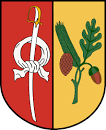 Sosnowica, dnia 24 maja 2023r. Szanowni Państwo Mieszkańcy Gminy Sosnowica; Mam przyjemność przedstawić Państwu „Raport o stanie Gminy Sosnowica” za rok 2022.  Jest to opracowanie, które przedstawia wszystkie ważne dla naszej Gminy obszary oraz podejmowane
w ubiegłym roku działania realizujące przyjęte strategie, programy i uchwały Rady Gminy Sosnowica. Raport jest realizacją obowiązku ustawowego określonego w art. 28aa ustawy z dnia 8 marca 1990r. o samorządzie gminnym. Opracowanie w sposób obiektywny prezentuje, analizuje
i podsumowuje działalność organu stanowiącego oraz wykonawczego. Ukazuje jednocześnie bardzo szeroki obraz życia gminy i zachodzących przemian administracyjnych, społecznych, gospodarczych, bytowych i kulturalnych. Publikacja gromadzi rzetelne informacje z dziedziny funkcjonowania samorządu, urzędu gminy i jednostek organizacyjnych. Przedstawia m.in. sfery: administracji samorządowej, finansów, demografii, inwestycji, wsparcia dla potrzebujących, gospodarowania nieruchomościami, edukacji, gospodarki przestrzennej, mieszkaniowej, zdrowotnej, gospodarki odpadami i ekologii. Dziękuję wszystkim, którzy w ubiegłym roku pracowali dla lepszej przyszłości Gminy i jej mieszkańców.Serdecznie zapraszam do lektury oraz do wspólnej dyskusji nad przedstawionym raportem. Z wyrazami szacunku,  Sławomir Czubacki Wójt Gminy Sosnowica SPIS TREŚCIWstęp……………………………………………………….…………………………………………………………………….……4Informacje ogólne…….………………………………………………………………………………………………………….4Demografia Gminy Sosnowica ……..………………….………………………………………………..……………….6Informacje finansowe……………………………………….…………………………………………………………..…….8Bezpieczeństwo, ład i porządek…………..…………………………………………………………….……………….12Mienie komunalne…………………………………………………………………………………………………….……….16Ochrona środowiska………….……………….…………………………………..……………….…………………………18Pomoc społeczna….………………………………………………………………………………………..…………..………19Środowiskowy Dom Samopomocy…………….…………………………..………………………..…………………….30Oświata………………………………………………………………..…………………………………………………………….….43Realizacja polityk, programów i strategii………………………….…………………………………………………….45Działalność Kulturalna……………………………………………………………………………………………………………46Ochrona Zdrowia …………………………………………………………………………………………………………………..67Rada Gminy…………………………………………………………………………………………………..……………………....69Wstęp. Niniejszy Raport o stanie Gmina Sosnowica, będący realizacją obowiązku przewidzianego w art. 28aa ustawy o samorządzie gminnym, stanowi podsumowanie działalności Wójta Gminy Sosnowica w 2022 roku, w szczególności realizację polityk, programów strategii oraz uchwał Rady Gminy Sosnowica. Informacje Ogólne.Gmina Sosnowica jest gminą wiejską położoną w powiecie parczewskim. Gmina oddalona jest ok 12 km od Parczewa i 60 km od stolicy województwa  Lublina. Gmina Sosnowica leży na granicy powiatów łęczyńskiego, parczewskiego, lubartowskiego i  włodawskiego. Gmina Sosnowica graniczy z: Gminą Ludwin, Gminą Uścimów, Gminą Stary Brus, Urszulin i Dębowa Kłoda. 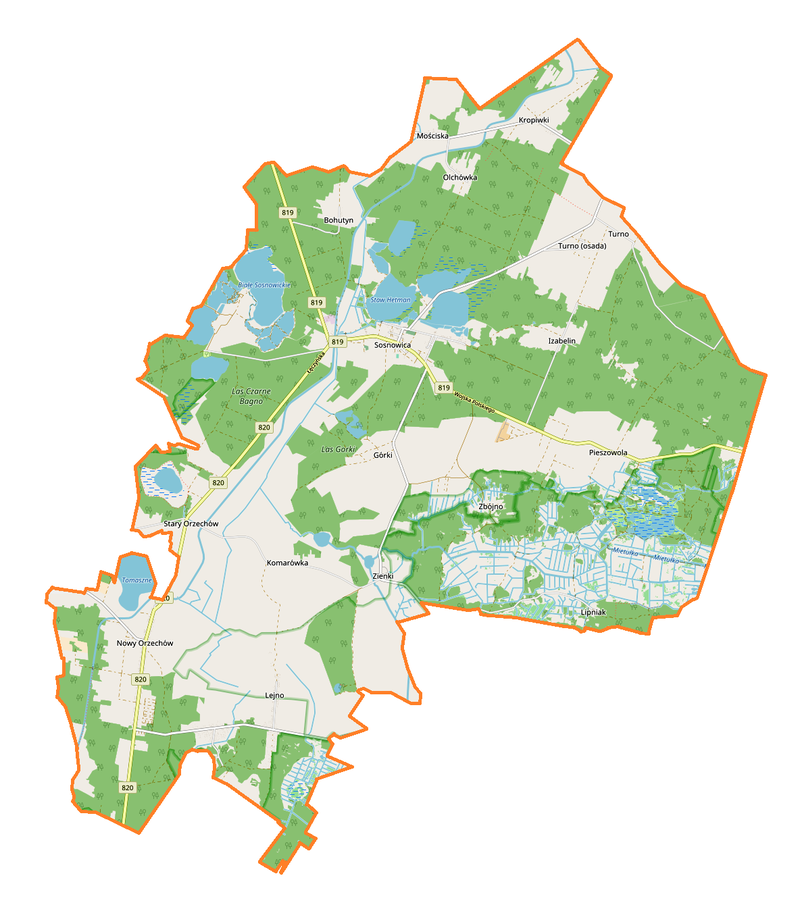 Źródło: strona internetowa wikipedia.org Rys. 1. Mapa Gminy SosnowicaOmawiany obszar jest bardzo słabo zurbanizowany, dominuje wiejski typ osadnictwa. Ludność zajmuje się głównie rolnictwem, dominują indywidualne gospodarstwa rolne, na których prowadzona jest uprawa zbóż, ziemniaków i owoców. Duży udział użytków zielonych sprzyja hodowli bydła, a liczne stawy położone w okolicy Libiszowa i Sosnowicy są wykorzystywane do hodowli ryb. Na omawianym obszarze nie ma większych zakładów przemysłowych. Działają jedynie drobne zakłady usługowe, sklepy oraz instytucje użytku publicznego. W okolicy jezior intensywnie rozwija się budownictwo rekreacyjne, co powoduje zmianę zagospodarowania terenu z typowo rolniczego na rekreacyjny i agroturystyczny.Sieć dróg jest słabo rozwinięta. Na południowy wschód przebiega droga wojewódzka nr 820 Sosnowica Dwór– Łęczna oraz z północy na wschód  dr. woj. nr 819 Parczew – Kołacze – Wola Uhruska. Poza tym istnieje sieć dróg lokalnych, które łączą wszystkie większe wsie. Gmina Sosnowica odznacza się wybitnymi walorami krajobrazowo-przyrodniczymi za sprawą występującego tu: fragmentu Parku Krajobrazowego „Pojezierze Łęczyńskie”, rezerwatu przyrody „Torfowisko przy Jeziorze Czarnym”, Poleskiego Obszaru Chronionego Krajobrazu, wielu pomników przyrody oraz kilku użytków ekologicznych. Wymienione walory przyrodnicze, urozmaicona rzeźba terenu, obszary leśne, obecność czystych zbiorników wodnych i czyste powietrze pozwalają upatrywać przyszłość tego obszaru w turystyce, agroturystyce i związanych z nią usługach. Ambicją Wójta Gminy Sosnowica jest dążenie do wzmocnienia pozycji Sosnowicy na mapie turystycznej województwa Lubelskiego zwłaszcza poprzez inwestycje w rozwój dróg lokalnych oraz pozostałej infrastruktury komunalnej. Teren Gminy wynosi obszar  172,35 km², w tym:użytki rolne: 40%użytki leśne: 41%Gmina stanowi 18,09% powierzchni powiatu.Obecną sieć obszarniczą Gminy tworzy 14 sołectw: GórkiKomarówkaKropiwki LejnoLipniak Nowy OrzechówOlchówka Pieszowola SosnowicaSosnowica DwórStary Orzechów TurnoZbójnoZienki 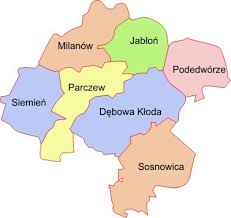 Źródło: strona internetowa osp.org.pl Rys.2. Mapa Powiatu Parczewskiego z podziałem na gminy.Demografia Gminy Sosnowica 2022.W 2022 r. w gminie Sosnowica: urodziło się 16 osób, w tym 10 dziewczynek i  6 chłopców,zmarło 45 osób – 22 kobiet i 23 mężczyzn. Wobec tego odnotowano ujemny przyrost naturalny,związek małżeński zawarło 20 par,na pobyt stały zameldowano 56 osób, wymeldowano 66 osób. Na pobyt czasowy zameldowano  28 osób,kwalifikacji wojskowej podlegało 11 mężczyzn z terenu gminy Sosnowica.Liczba mieszkańców gminy Sosnowica na dzień 31.12.2022 r. wynosi 2439 osób w tym 1211 mężczyzn i 1228 kobiet.Źródło: opracowanie własne na podstawie danych z rejestru mieszkańcówWykres 1. Liczba mieszkańców gminy Sosnowica z podziałem na wiek i płeć.W gminie utrzymuje się ujemny przyrost naturalny.  Źródło: opracowanie własne na podstawie danych z rejestru mieszkańcówWykres 2. Przyrost naturalny w gminie Sosnowica.Informacje finansowe.                                                                                               Część ADochody.Dochody Gminy Sosnowica składają się z dochodów własnych, dotacji celowych ,środków na dofinansowanie własnych inwestycji gminy i subwencji ogólnych z budżetu państwa. Dla budżetu Gminy Sosnowica największe źródło dochodów to: subwencje ogólne, podatki od nieruchomości, udział w podatkach od osób fizycznych /PIT/, z tytułu dotacji i środków przeznaczonych na cele bieżące na realizację zadań z zakresu pomocy społecznej oraz dochody ze źródeł zewnętrznych, jakie pozyskaliśmy na planowane inwestycje. Dochody ogółem  plan  na 2022 r. 21 611 063,08  zł, wykonanie  22 207 840,04zł tj.102,76% z tego: dochody bieżące wykonanie 19 148 120,29zł, majątkowe   3 059 719,75zł.W 2022 roku Gmina uzyskała dochody z :                                                                                                                                         - tytułu udziału we wpływach z podatku dochodowego od osób fizycznych  kwota 4 145 553,57zł,                - podatku dochodowego od osób prawnych kwota  25 842,13zł,                                                                    - z subwencji  ogólnej kwota  4 068 873,00zł,                                                                                                          - z tytułu  dotacji i środków przeznaczonych na cele bieżące kwota 8 857 300,43zł,                                   - z podatków i pozostałych dochodów bieżących 2 050 551,16zł  w tym z podatku od nieruchomości osób fizycznych i prawnych 1 173 672,55zł,                                                                                                                 - z dochodów majątkowych kwota  3 059 719,75zł z tego: ze sprzedaży majątku 133 280,00zł, z tytułu dotacji oraz środków przeznaczonych na inwestycje 2 926 439,75zł.Wydatki.Uchwała budżetowa określa, na jakie cele i w jakiej wysokości wydawane są środki publiczne. Wydatki budżetu Gminy dzielimy na bieżące i majątkowe. Wydatki bieżące  są związane z działalnością Urzędu i Gminy oraz jednostek gminnych : Gminnego Ośrodka Pomocy Społecznej ,ŚDS „Zielony Zakątek” w Sosnowicy, Szkoły Podstawowej i jednostek kultury / Gminnego Ośrodka Kultury, Gminnej Biblioteki Publicznej/. Wydatki  inwestycyjne  	przeznaczone są na inwestycje i zależą od zaplanowanych przedsięwzięć oraz pozyskanych dodatkowych środków  zewnętrznych np. długoterminowe kredyty i pożyczki oraz dotacji celowych z budżetu państwa  współfinansowanych.Wydatki  ogółem plan na 2022 rok kwota 23 372 536,28zł, wykonanie   20 309 681,61 zł tj. 86,90%      z tego wydatkowano na:zadania własne kwota  16 734 545,06zł w tym na zadania bieżące 13 043 245,10zł, na majątkowe 3 691 299,96zł z przeznaczeniem na:  infrastrukturę wodociągową i sanitarną ,izby rolnicze , dostarczanie wody, transport, gospodarkę mieszkaniową, działalność usługową, informatykę, administrację publiczną  promocję gminy, bezpieczeństwo publiczne,  obsługę długu publicznego, oświatę i wychowanie, ochronę zdrowia, pomoc społeczną, pomoc materialną dla uczniów, rodzinę –wspieranie rodziny i rodziny zastępcze, gospodarkę komunalną i ochronę środowiska ,kulturę i ochronę dziedzictwa narodowego.                                                                                           zadania zlecone gminie kwota 3 575 136,55zł z przeznaczeniem na:  wypłatę zwrot części podatku akcyzowego dla producentów rolnych i obsługę dla gminy, działalność USC,  oświatę i wychowanie  zapewnienie uczniom prawa do bezpłatnego dostępu do podręczników, materiałów edukacyjnych lub materiałów ćwiczeniowych, pomoc społeczną –(ośrodki wsparcia, świadczenie wychowawcze 500+,świadczenia rodzinne, Karta Dużej Rodziny).wydatki majątkowe i zakupy inwestycyjne   kwota  3 691 299,96zł wydatkowano na : - dotacja  celowa za zadanie inwestycyjne na dofinansowanie budowy chodnika w m. Sosnowica dla Województwa Lubelskiego  kwota 246 000,00zł,                                                                                                                                                                                - inwestycje jednoroczne kwota 64 943,95zł z tego:                                                                                           budowa masztu pod Biało-Czerwoną, projekt do budowy tężni w gminie Sosnowica, oświetlenie uliczne w m. Komarówka z FS, dostawa i montaż klimatyzacji w Nowym Orzechowie z FS, wykonanie ogrodzenia placu zabaw w m. Turno, projekt do budowy boiska wielofunkcyjnego przy Szkole Podstawowej,                                                                                                                                                                                                                                                                                                                                    - zakup ciągnika rolniczego ZETOR i wozu asenizacyjnego w ramach realizacji zadania  pn.”Rozwój społeczno-gospodarczy i turystyczny Gminy Sosnowica poprzez rozbudowę infrastruktury wodno-kanalizacyjnej” kwota 252 500,00zł i PFU do oczyszczalni ścieków miejscowość Sosnowica kwota 16 236,00zł,                                                                                                                                                                                         -projekt „ Przebudowa i rozbudowa  świetlicy wiejskiej  w  Starym Orzechowie” II etap wyposażenie świetlicy kwota   28 229,53zł,                                                                                                                                                                           -projekt pn.” Odnawialne źródła energii-czyste powietrze w gminie Sosnowica” montaż instalacji fotowoltaicznych mieszkańcom biorącym udział w projekcie oraz montaż 6 kotłów na pellet mieszkańcom i 2 kotły w budynkach użyteczności publicznej  kwota 1 323 700,80zł,                                                                 - projekt pn.”Rewitalizacja w gminie Sosnowica”  kwota  1 375 104,46zł,                                                                   -projekt „ Przebudowa drogi gminnej nr 104010L na odcinku Sosnowica-Sosnowica-Dwór” etap II kwota   384 585,22zł. Zadłużenie ogółem.Na dzień  31 grudnia 2022 roku  z tytułu kredytów i pożyczek gmina posiadała zadłużenie w wysokości  2 750 000,00 zł z tego : BOŚ S.A.O/Chełm 1 300 000,00zł,BGK Lublin 1 450 000,00zł. Na  obsługę zadłużenia wydatkowano 192 202,06zł są to odsetki od zaciągniętych kredytów i pożyczek. Dokonano spłaty kredytów i pożyczek w kwocie 1 649 010,41zł.Część BWykonanie budżetu Gminy.Wskaźniki:Wskaźnik dynamiki wzrostu dochodów z tytułu podatku dochodowego od osób fizycznych i osób prawnych 18,78%.Wynik operacyjny nadwyżka do dochodów ogółem 8,55%.Wskaźnik realizacji zadań ze środków pozyskanych z zewnątrz do wydatków ogółem  14,41%.Wskaźnik nadwyżki operacyjnej i dochodów ze sprzedaży majątku do dochodów ogółem 9,15%.  Część CWieloletnia prognoza finansowa.Harmonogram spłat i obsługi zadłużenia, wskaźnik spłaty z art.243 ustawy o finansach publicznych:Prognozowana nadwyżka budżetowa na lata:Prognozowana kwota długu na lata:Źródło: opracowanie własne na podstawie danych z rejestru mieszkańcówWykres 3. Prognozowana kwota długu na lata 2022 – 2029.Źródło: opracowanie własne na podstawie danych finansowych Wykres 4. Prognozowana nadwyżka budżetowa na lata 2022 – 2029.Bezpieczeństwo, ład i porządek. Na podstawie informacji otrzymanych z KPP w Parczewie oraz od inspektora ds. obywatelskich, USC, obrony cywilnej i zarządzania kryzysowego, można stwierdzić, iż teren Gminy zasługuje na miano spokojnej i bezpiecznej okolicy. W 2022r. największą grupę przestępstw w powiecie stanowiły przestępstwa o charakterze kryminalnym odnotowano ich 375 tj. o 25 mniej niż w 2021 r. Spośród przestępstw kryminalnych, 29,3% stanowiły przestępstwa w tzw. siedmiu kategoriach najbardziej dokuczliwe społecznie, często przynoszące straty materialne mieszkańcom powiatu tj. kradzież z włamaniem, kradzież cudzej rzeczy, kradzież samochodu, uszkodzenie mienia, przestępstwa rozbójnicze, bójka lub pobicie oraz uszczerbek na zdrowiu. W tej grupie odnotowano wzrost
w porównaniu do 2021r. o 14 przypadków. W gminie Sosnowica na podstawie przekazanych danych liczba czynów stwierdzonych przedstawia się następująco:- kradzieże z włamaniem – 3 (spadek o 1 w stosunku do 2021r.) - kradzieże – 3 (wzrost o 2 w stosunku do 2021r.)- zniszczenie/uszkodzenie rzeczy – 0 (spadek o 3 w stosunku do 2021r.)- bójka/pobicie – 0 (spadek o 1 w stosunku do 2021r.)- uszczerbek na zdrowiu – 1 (bez zmian w stosunku do 2021r.)W całym powiecie odnotowano spadek postępowań w kategorii przestępczości narkotykowej.
W gminie Sosnowica odnotowano 4 takie przypadki przy 3 w 2021r. Ponadto odnotowano 3 przypadki kierowania pojazdem mechanicznym będąc w stanie nietrzeźwości co stanowi spadek o 10 w porównaniu do 2021r.Istotny wpływ na zapewnienie bezpieczeństwa i ochrony przeciwpożarowej mają jednostki OSP działające na terenie Gminy Sosnowica. Ochotnicze straże pożarne realizują zadania na rzecz ochrony ludności, ochrony przeciwpożarowej oraz ratownictwa, a także prowadzą na szeroką skalę działania profilaktyczne skierowane głównie do młodzieży. Podstawowymi celami i zadaniami ochotniczych straży pożarnych jest prowadzenie działalności mającej na celu zapobieganie pożarom, udział w akcjach ratowniczych przeprowadzanych w czasie pożarów oraz innych zdarzeń niebezpiecznych i klęsk, a także informowanie ludności
o istniejących zagrożeniachNa terenie Gminy Sosnowica w 2022 r. odnotowano 18 pożarów, ponadto wystąpiło 58 miejscowych zagrożeń i 1  fałszywy alarm. Najczęstszymi powodami wyjazdów OSP były: pożary 18 razy, powalone drzewa 30 razy, usuwanie gniazd owadów błonkoskrzydłych 9 razy, wypadki drogowe 4 razy. Ponadto OSP Sosnowica 3 krotnie uczestniczyła w dowozie do punktów szczepień przeciwko COVID 19. Po 24 lutego 2022 r. w związku z dużym napływem uchodźców z Ukrainy jednostka OSP Sosnowica uczestniczyła w zabezpieczeniu miejsc zakwaterowania dla uchodźców oraz dowoziła uchodźców do UG Sosnowica w celu nadania Nr PESEL oraz statusu UKR.W 2022 r. załoga z OSP Sosnowica, należąca do KSRG, uczestniczyła w zdarzeniach 75 razy,  OSP Nowy Orzechów – 9  razy, OSP Lejno – 1 raz, OSP Pieszowola – 4, OSP Stary Orzechów -  11 razy.Zapewnienia bezpieczeństwa i porządku publicznego obejmuje działania zapobiegające rozwojowi przestępczości oraz patologii społecznych.  Są to  działania z obszaru edukacji, wychowania, ochrony zdrowia, rozwoju gospodarczego, przeciwdziałania bezrobociu, narkomanii, alkoholizmowi i przemocy w rodzinach. W Gminie Sosnowica działania te podejmuje Ośrodek Pomocy Społecznej oraz w zakresie edukacji Szkoła Podstawowa
w Sosnowicy. Kolejnym zadaniem gminy w zakresie ładu i porządku jest utrzymanie czystości i porządku oraz urządzeń sanitarnych, wysypisk i unieszkodliwianie odpadów komunalnych.  Zgodnie
z dyspozycją przepisu art. 3 ust. 1 i 2 ustawy  z dnia 13 września 1996 r. o utrzymaniu czystości i porządku w gminach ( Dziennik Ustaw 2022 poz. 2519) utrzymanie czystości i porządku
w gminach należy do obowiązkowych zadań własnych gminy. Gminy zapewniają czystość
i porządek na swoim terenie i tworzą warunki niezbędne do ich utrzymania, a w szczególności tworzą warunki do wykonywania prac związanych z utrzymaniem czystości i porządku na terenie gminy lub zapewniają wykonanie tych prac przez tworzenie odpowiednich jednostek organizacyjnych. W Sosnowicy obowiązuje „Regulamin utrzymania czystości i porządku na terenie Gminy Sosnowica” stanowiący załącznik do Uchwały Nr XXXI/181/17 Rady Gminy Sosnowica z dnia 3 listopada 2017 r. zmieniony następnie uchwałą nr XXXIX/260/22 Rady Gminy Sosnowica z dnia 25. 05. 2022 r.W 2022r. obowiązywała Uchwała Nr XII/82/19 Rady Gminy Sosnowica z dnia 30 grudnia 2019r.
w sprawie w sprawie wyboru metody ustalania opłaty za gospodarowanie odpadami komunalnymi oraz ustalenia wysokości tej opłaty na terenie Gminy Sosnowica, zgodnie z którą ustalono że opłata za gospodarowanie odpadami komunalnymi odbieranymi od właścicieli nieruchomości, na których zamieszkują mieszkańcy, pobierana przez Gminę Sosnowica, będzie obliczana w oparciu o liczbę mieszkańców zamieszkujących daną nieruchomość. Wprowadzono  stawkę opłaty za gospodarowanie odpadami komunalnymi zbieranymi selektywnie w wysokości 11 zł miesięcznie od jednego mieszkańca, oraz wyższą stawkę opłaty za gospodarowanie odpadami komunalnymi jeżeli odpady nie są zbierane w sposób selektywny w wysokości 32 zł miesięcznie od jednego mieszkańca. Relatywnie do innych gmin jest to stawka niska. Ponadto uchwałą Rady nr. XXII/160/21 Gminy Sosnowica z dnia 5 marca 2021r. wprowadzono ulgę dla mieszkańców zamieszkałych w budynkach jednorodzinnych segregujących odpady  posiadających kompostowniki przydomowe w wysokość 1 zł od zamieszkałej osoby, Uchwałą nr. XLIV/297/22 Rady Gminy Sosnowica z dnia 30 listopada 2022r opłata za odbiór i zagospodarowanie odpadów z nieruchomości zamieszkałych została ustalona na 16 zł. od osoby gdy odpady są zbierane i odbierane w sposób selektywny, ora z w wysokości 40 zł od osoby gdy odpady nie są odbierane w sposób selektywny. Rada Gminy Sosnowica podejmując Uchwałę Nr. XIX/135/20 z dnia 7 grudnia 2020. zdecydowała o objęciu gminnym systemem gospodarowania odpadami nieruchomości niezamieszkałe – zajęte pod domki letniskowe i inne nieruchomości wykorzystywane do celów rekreacyjnych. Uchwałą nr. XIX/136/20 Rady Gminy Sosnowica z dnia 7 grudnia 2020. ustalono opłatę ryczałtową  roczną za gospodarowanie odpadami dla nieruchomości na której znajduję się domek letniskowy lub innej nieruchomości wykorzystywanej do celów rekreacyjnych w wysokości 181,90 zł jeżeli odpady są segregowane i 545,70 jeżeli odpady nie segregowane. Powyższe stawki zostały zmienione Uchwałą Nr. XLIV/298/22 Rady Gminy Sosnowica z dnia 30 listopada 2022r. Rady Gminy i wynoszę 206,19 zł. od domku letniskowego na nieruchomości lub innej nieruchomości wykorzystywanej do celów rekreacyjnych i 618,57 zł od domku letniskowego na nieruchomości lub innej nieruchomości wykorzystywanej do celów rekreacyjnych jeżeli odpady nie są segregowaneTabela 1. Opłata za odpady komunalne w okolicznych gminach. Tabela 2. Ilość odpadów odebranych przez gminny system gospodarowania odpadami w 2022r, Mg.     Cena za odbiór i zagospodarowanie pochodzących z nieruchomości zamieszkałych: 1 Mg odpadów zmieszanych  1026,00zł brutto,          od 1 06 .2022                - 1056,24zł/brutto1 Mg odpadów segregowanych 820,08zł brutto.                                                 – 851,04zł/bruttoCena za odbiór i zagospodarowanie pochodzących z nieruchomości niezamieszkałych( działki letniskowe)1 Mg odpadów zmieszanych  1512,00 brutto,1 Mg odpadów segregowanych 1296,00zł brutto.Ilości odebranych odpadów z nieruchomości zamieszkałych i niezamieszkałych (działki letniskowe) Gminy Sosnowica w 2022 r. przedstawia poniższy wykres.Źródło: opracowanie własne na podstawie danych zebranych przez stanowisko ds. gospodarki komunalnej, gospodarki odpadami i dróg gminnych. Wykres 5. Ilości odebranych odpadów z nieruchomości zamieszkałych 
Gminy Sosnowica w 2022 r.Źródło: opracowanie własne na podstawie danych zebranych przez stanowisko ds. gospodarki komunalnej, gospodarki odpadami i dróg gminnych. Wykres 6. Udział procentowy odpadów odebranych 
z terenu gminy Sosnowica w 2022 r.Mienie komunalne. Mienie komunalne Gminy Sosnowica stanowi majątek nabyty między innymi z tytułu komunalizacji mienia państwowego na mocy decyzji Wojewody. Innych niż własność praw majątkowych gmina nie posiada.Publiczne drogi gminne zajmują powierzchnię: 195,0271 ha co stanowi 305 527,51 m długości.Ogólna powierzchnia pozostałych gruntów (nie stanowiących dróg) na dzień 31 grudnia 2022r. wynosi 84,4309 ha.W skład mienia komunalnego obejmującego grunty wchodzą:1. Tereny zabudowane zajęte przez:- budynki w których znajdują się między innymi pomieszczenia oddane w użyczenie dla OSP oraz pomieszczenia wykorzystywane jako świetlice wiejskie w miejscowościach: Lejno, Nowy Orzechów, Stary Orzechów, Pieszowola, Sosnowica,- Gminny Ośrodek Kultury w Sosnowicy,- siedzibę Urzędu Gminy w Sosnowicy,- szkoły i budynki poszkolne w miejscowościach: Sosnowica, Pieszowola,- Gminną Bibliotekę Publiczną w Sosnowicy,- współudział w budynku na ul. Parczewskiej w Sosnowicy w którym prowadzony jest Środowiskowy Dom Samopomocy,- budynki świetlic wiejskich w miejscowościach: Turno, Turno Osada, Nowy Orzechów, Górki, Zienki,- izbę pamięci rybackiej,- bazę sprzętu i zaplecza komunalnego wraz z zielenią osłonową i izolacyjną oraz Punkt Selektywnej Zbiórki Odpadów, - hydrofornie i oczyszczalnie w miejscowościach: Nowy Orzechów, Zienki, Sosnowica, Turno- parkingi i miejsca postojowe w miejscowościach: Sosnowica, Lejno, Turno, 2. Grunty oddane w użytkowanie wieczyste – 7,3757 ha.3. Grunty oddane w dzierżawę i najem – 15,3813 ha.3. Tereny rekreacyjne:- skwer w Sosnowicy,- deptak nad jez. Zagłębocze,- place zabaw i miejsca spotkań w miejscowościach: Pieszowola, Pasieka, Sosnowica, Zienki, Nowy Orzechów, Stary Orzechów, Turno, Turno Osada, Górki,- boiska sportowe w miejscowościach: Zienki, Górki, Lejno, Nowy Orzechów, Sosnowica, Turno Osada, Turno- napowietrzne siłownie w miejscowościach: Sosnowica, Zienki, Stary Orzechów, Turno Osada- platforma widokowa w miejscowości Turno.Wykaz gruntów w zasobie gminy Sosnowica na dzień 31.12.2022 r. stanowi załącznik nr 1 do niniejszego raportu. Wielkość oraz stan techniczny zasobów mieszkaniowych gminy Sosnowica wg stanu na dzień 31.12.2022 przedstawia poniższa tabela:Ochrona środowiska.1. Zezwolenia na usuwanie drzew:W 2022 r. prowadzono łącznie 68 postępowań.Wydano zezwolenia na usunięcie 246 drzew iglastych oraz 710 drzew liściastych. Wycinki drzew będących własnością Gminy Sosnowica dotyczyło 9 postępowań co stanowiło 172 drzew iglastych oraz 381 drzew liściastych. Łącznie postępowania dotyczyły wycinki 1509 drzew.2. Postępowania dot. wydania decyzji o środowiskowych uwarunkowaniach:	W 2022 r. prowadzono postępowania:1) „Eksploatacja złoża kruszywa naturalnego na działce nr 1027 w miejscowości Pieszowola w Gminie Sosnowica” – wydano decyzję o odmowie wydania decyzji o środowiskowych uwarunkowaniach,2) „Budowa farm fotowoltaicznych o mocy do 7 MW wraz z infrastrukturą towarzyszącą na działce 
o nr ewid. 197, w obrębie Kropiwki, gmina Sosnowica” – postępowanie zawieszono do czasu przedłożenia raportu przez Wnioskodawcę,3) „Budowa Elektrowni Słonecznej ,,Pieszowola” wraz z infrastrukturą na działce 1015 o mocy do 1 MW (obręb Pieszowola) w miejscowości Pieszowola, Gmina Sosnowica” – wydano decyzję
o środowiskowych uwarunkowaniach,4) „Rozbudowa Gospodarstwa rolnego polegająca na: 1. Rozbudowie budynku hali magazynowej 
o część magazynową i wiatę wraz z niezbędną infrastrukturą techniczną. 2. Budowie hali z częścią chłodni, częścią magazynową, częścią socjalną wraz z niezbędną infrastrukturą techniczną. 3. Zmianie sposobu użytkowania budynku magazynowego na budynek z częścią sortowni owoców miękkich, częścią magazynową, częścią chłodni, częścią socjalną wraz z niezbędną infrastrukturą techniczną. 
5. Zmianie sposobu użytkowania budynku magazynowego na budynek z częścią sortowni owoców miękkich, częścią magazynową, częścią socjalną wraz z niezbędną infrastrukturą techniczną. 
6. Budowie wolnostojącej hali magazynowej wraz z niezbędną infrastrukturą techniczną. 6. Budowie hali magazynowej wraz z niezbędną infrastrukturą techniczną.” na działce o nr ewid. 32/15 w m. Zienki – wydano decyzję o środowiskowych uwarunkowaniach,7) ,,Budowa farmy fotowoltaicznej” na działce o nr ewid. 338/2 w m. Górki – postępowanie pozostawiono bez rozpoznania,8) ,,Budowa Elektrowni fotowoltaicznej położonej w miejscowości Sosnowica o mocy 3,25 MW wraz 
z niezbędną infrastrukturą” na działkach o nr ewid. 324 oraz 332/2 w m. Sosnowica – postępowanie zawieszono do czasu przedłożenia raportu przez Wnioskodawcę,9) „Budowa drogi powiatowej 1625L na odcinku od granicy powiatu do skrzyżowania z drogą powiatową nr 1626L w m. Lejno dł. 1882 m” na działkach o nr ewid. 258, 304, 376 w m. Lejno – postępowanie w toku.3. Usuwanie wyrobów zawierających azbest:	W czerwcu 2022 r. zakończono projekt UMWL dotyczący ,,Systemu gospodarowania odpadami azbestowymi na terenie województwa lubelskiego” w ramach Regionalnego Programu Operacyjnego Województwa Lubelskiego na lata 2014-2020.W okresie 2018-2022 r. przeprowadzono łącznie 5 naborów zgłoszeń lokalizacji zawierających azbest.Dokonano odbioru azbestu ze 137 lokalizacji na terenie Gminy Sosnowica. Łączna ilość usuniętego azbestu – 324,89 Mg.Pomoc społeczna.Budżet Ośrodka w 2022 rokuŚrodki finansowe – ogółem(wykonanie)		-   7 070 985,97 zł      w tym:	środki własne gminy	            	- 689 886,29 zł         	dotacja do zadań własnych      	- 3 448 847,67 zł  
	dotacje na zadania zlecone      	- 2 260209,93 zł	zadania z Funduszu Pomocy   	- 672 042,08 złRealizacja zadań z zakresu pomocy społecznejLiczba rodzin korzystających ze świadczeń pomocy społecznej – 116 - liczba osób 
w rodzinach 332Środki finansowe na realizację świadczeń pomocy społecznej – 272 234    złLiczba osób przebywających w DPS – 4 osobyŚrodki finansowe na realizację zadania – 105 026,47 zł.Realizacja zadań z zakresu świadczeń rodzinnychLiczba rodzin pobierających świadczenia rodzinne – 222            
Środki finansowe na realizację świadczeń rodzinnych –  1 207 966,07 złRealizacja zadań z zakresu funduszu alimentacyjnegoLiczba rodzin pobierających świadczenia z funduszu alimentacyjnego –16  
Środki finansowe na realizację funduszu alimentacyjnego –  93 567,83 zł
Realizacja zadań z zakresu wspierania rodziny                                        
Środki finansowe do PCPR za rodziny zastępcze (3 rodziny) – 11 316,12 zł
Środki finansowe na realizację ,, Programu asystent rodziny i koordynator rodzinnej pieczy zastępczej” – 59 119,31  zł w tym 3000  zł dofinansowanie z Budżetu Państwa, środki własne gminy – 56 119,31  zł
Karta dużej rodziny przyznawana  jest rodzinie, która ma lub miała na utrzymaniu łącznie co najmniej 3 dzieci bez względu na ich wiek.Karta przyznawana jest  na każdego członka rodziny.Liczba rodzin, które otrzymały kartę dużej rodziny – 51           
Liczba wydanych kart  -   51Środki finansowe na realizację zadania – 362  złRealizacja zadań z zakresu pomocy państwa w wychowywaniu dzieci 500+Świadczenie 500+ było wypłacane w tutejszym Ośrodku do maja 2022 r. Od czerwca świadczeniem 500 + zajmuje się ZUS.Obecnie Ośrodek Pomocy Społecznej w Sosnowicy zajmuje się wnioskami, które zostały przekazane do rozpatrzenia Marszałkowi Województwa wtedy, gdy jeden bądź więcej członków rodziny, występującej o świadczenie wychowawcze, mieszka lub pracuje za granicą. Dotyczy to także rodziców rozwiedzionych lub żyjących w związkach partnerskich.Przepisy unijne nie pozwalają na pobieranie świadczeń rodzinnych równocześnie w różnych krajach. Jeśli ktoś korzysta już ze świadczenia o podobnym charakterze za granicą, nie otrzyma go w Polsce.Środki finansowe na realizację świadczenia wychowawczego   - 922 755,78 złPostępowanie administracyjne w OśrodkuDo Ośrodka Pomocy Społecznej wpłynęło spraw w tym:-	270   wniosków o świadczenia z pomocy społecznej,211   spraw załatwianych w ramach współpracy z innymi instytucjami,203  wnioski w sprawie świadczeń rodzinnych i funduszu alimentacyjnego,24  wnioski o wydanie karty dużej rodziny564  wniosków o przyznanie dodatku osłonowego892 wnioski o przyznanie dodatku węglowego249 wniosków o przyznanie dodatku do źródeł ciepła14 wniosków o dodatek elektryczny4 wydanych zaświadczeń, w tym 7 z Programu „Czyste powietrze”22 wnioski o przydzielenie asystenta osobistego osoby niepełnosprawnej Zasady ogólne dotyczące uprawnień do świadczeń z pomocy społeczneji formy świadczonej  pomocy   
	Podstawowe zasady przyznawania świadczeń określają artykuły 7 i 8 ustawy o pomocy  społecznej, zgodnie z którymi prawo do świadczeń pieniężnych z pomocy społecznej przysługuje:- osobie samotnie gospodarującej, której dochód nie przekraczał kwoty 776 zł od dnia 1 stycznia 2022 r;- osobie w rodzinie, w której dochód na osobę nie przekraczał kwoty 600 zł od dnia 1 stycznia 2022 r. oraz rodzinie, której dochód nie przekracza sumy kwot kryterium dochodowego na osobę w rodzinie.Poza spełnianiem kryterium dochodowego konieczne jest wystąpienie co najmniej jednej z okoliczności wymienionych w art. 7 pkt. 1 – 15 tj.:                                                       
     1)  ubóstwa,                                                                                              
     2)  sieroctwa,                                                                                         
     3)  bezdomności,                                                                                       
     4)  bezrobocia,                                                                                      
     5)  niepełnosprawności,                                                                               
     6)  długotrwałej lub ciężkiej choroby,                                                                             
     7)  przemocy w rodzinie,     7a) potrzeby ochrony ofiar handlu ludźmi;                                                              
     8)  potrzeby ochrony macierzyństwa lub wielodzietności;                                            
     9)  bezradności w sprawach opiekuńczo - wychowawczych i prowadzenia gospodarstwa 
       domowego, zwłaszcza w rodzinach niepełnych lub wielodzietnych,                       
    10)  (uchylony)                                                                                                     
    11) trudności w integracji cudzoziemców, którzy uzyskali w Rzeczypospolitej Polskiej status
       uchodźcy lub ochronę uzupełniającą lub zezwolenie na pobyt czasowy udzielone w związku 
       z okolicznością, o której mowa w art.159 ust.1 pkt 1 lit. C lub d ustawy z dnia 12 grudnia 2013 r. 
       o cudzoziemcach;                                                                                               
    12) trudności w przystosowaniu do życia po zwolnieniu z zakładu karnego,                             13) alkoholizmu lub narkomanii,                                                                          
    14) zdarzenia losowego i sytuacji kryzysowej;                                                               
    15) klęski żywiołowej lub ekologicznej.Należy zaznaczyć, że wystąpienie ubóstwa jako jedynej przesłanki nie jest wystarczającym powodem do przyznania pomocy.
Ustawodawca jasno określa także katalog świadczeń z zakresu pomocy społecznej, z których mogą korzystać osoby znajdujące się w trudnej sytuacji oraz określa zasady ich przyznawania.Wykorzystanie środków oraz formy świadczeń materialnych i pozamaterialnych 
z zakresu pomocy społecznej realizowane w  2022 r.Zadania gminy                                                               	W roku 2022 ze świadczeń z zakresu pomocy społecznej skorzystało ogółem 116środowisk, w tym zarówno z pomocy w ramach zadań zleconych jak  i własnych.Zadania własne gminy i dotacja z budżetu państwa.Rodzaje świadczeń i środki finansowe przeznaczone na ich realizacjęRodzaje zasiłków pieniężnych:Zasiłki okresowe	Od 1 maja 2004 r. są obowiązkowym zadaniem własnym gminy. W przepisach ustawy o pomocy społecznej określono minimalne wysokości zasiłków oraz ich dotowanie przez Wojewodę, która wynosiładla osoby samotnie gospodarującej – 50% różnicy między kryterium dochodowym osoby samotnie gospodarującej, a faktycznym dochodem tej osoby,w przypadku rodziny – 50% różnicy między kryterium dochodowym rodziny, 
a faktycznym jej dochodem.Z powyższego świadczenia skorzystało 39 rodzin (155 świadczeń) na kwotę 66 474,37 zł, dotacja
z budżetu państwa  66 474,37 zł. Średnia wysokość zasiłku wyniosła 428,87 zł, świadczenie wypłacano rodzinie (osobie) średnio przez 3 miesiące w roku.                                                                     
Zasiłki celowe	Obowiązkowe zadanie własne gminy. W roku 2022 na zasiłki celowe wydatkowano kwotę
w wysokości 41 000 zł, w tym dotacja z budżetu państwa na dofinansowanie zasiłków celowych na zakup żywności – 5 000 zł.Zasiłki celowe przyznano na:    - zakup żywności, 
                                                       - zakup leków i leczenie, 
                                                       - specjalne zasiłki celowe,                                                       - zaspokojenie innych potrzeb.Dożywianie uczniów	Obowiązkowe zadanie własne gminy realizowane zgodnie z ustawą o ustanowieniu programu wieloletniego „Posiłek w szkole i w domu”. W roku 2022 na zakup 
posiłków dla dzieci i młodzieży szkolnej wydatkowano kwotę w wysokości 63468,20 zł.
w tym:środki własne                    	  –    13 639 zł.  (22% poniesionych kosztów)dotacja z budżetu państwa	  –    49 505,20 zł. (78% poniesionych kosztów).Z posiłków finansowanych przez gminę skorzystało 78 uczniów, w tym:ze Szkoły Podstawowej i Gimnazjum w Sosnowicy,ze szkół średnich,                                                         	                        .ze Specjalnych Ośrodków  Szkolno – Wychowawczych.
Średni koszt jednego posiłku wyniósł 4,19 zł.Dożywianie podopiecznych Środowiskowego Domu Samopomocy w Sosnowicy	Z pomocy w formie dofinansowania posiłku w 2022 r. skorzystało 5 podopiecznych Środowiskowego Domu Samopomocy w Sosnowicy. Koszt posiłków 8 942,40 zł.Środki własne- 1 967,33 zł, dotacja z budżetu państwa-  6 975,07 zł. Średni koszt jednego posiłku wyniósł 9,72 zł.Odpłatność za pobyt w domach pomocy społecznej	Nowelizacja ustawy o pomocy społecznej, jaka weszła w  życie z dniem 1 stycznia 2004r. 
nałożyła na gminy kolejne zadanie, a mianowicie ponoszenie opłat za osoby, które zostały skierowane do domu pomocy społecznej po 1.01.2004r.Zgodnie z ustawą obowiązani do ponoszenia kosztów są:mieszkaniec domu, nie więcej jednak niż 70% swojego dochodu, a w przypadku osób małoletnich przedstawiciel ustawowy z dochodów dziecka, nie więcej niż 70% tego dochodu,małżonek, zstępni przed wstępnymi – zgodnie z umową zawartą w trybie art.103gmina, z której osoba została skierowana do domu pomocy społecznej – w wysokości różnicy między średnim kosztem utrzymania w domu pomocy społecznej, a opłatami wnoszonymi przez osoby wymienione wyżej.    W 2022 r. ze środków własnych gminy wydatkowano łącznie 105 026,47 zł za pobyt 4 osób
w Domu Pomocy Społecznej.Usługi opiekuńcze	Ośrodek Pomocy Społecznej świadczył także usługi opiekuńcze. Były one wykonywane u osób samotnych bądź pozbawionych opieki ze strony rodziny, nie mogących, z różnych przyczyn, poradzić sobie samodzielnie w zaspokajaniu codziennych potrzeb życiowych.	W  2022 roku 5 osoby korzystały z usług opiekuńczych. Usługi wykonywała jedna opiekunka
w miejscu zamieszkania podopiecznych. Zgodnie z Uchwałą Rady Gminy Sosnowica w sprawie określenia szczegółowych zasad przyznawania i odpłatności za usługi opiekuńcze, osoby korzystające
z usług ponoszą częściową odpłatność, w zależności od dochodu jaki faktycznie posiadają. 
W 2022 r. do kasy gminy wpłynęło 10 405,94 zł tytułem odpłatności za usługi opiekuńcze.      
Składki na ubezpieczenie emerytalno – rentowe                                 
Mogą być opłacane za osoby, które rezygnują z zatrudnienia w związku z koniecznością sprawowania bezpośredniej osobistej opieki nad długotrwale lub ciężko chorym członkiem rodziny oraz wspólnie niezamieszkującymi z matką, ojcem lub rodzeństwem i spełniają pozostałe przesłanki z ustawy
o pomocy społecznej.W roku 2022 nie wystąpiły takie przypadki.Składki na ubezpieczenia zdrowotne	Składki na ubezpieczenie zdrowotne opłacane były za osoby pobierające niektóre świadczenia z pomocy społecznej (zasiłek stały), niepodlegające temu ubezpieczeniu z innego
     W roku 2022 opłacano składki za 15 osób (140 świadczeń) pobierające zasiłek stały 
z pomocy społecznej na łączna kwotę 7 549,09 zł.Charakterystyka rodzin korzystających ze wsparciaPowody przyznania pomocy.	Podstawową kategorią osób korzystających z pomocy społecznej są bezrobotni, niepełnosprawni oraz długotrwale chorzy. Świadczy o tym poniższe zestawienie dysfunkcji występujących w rodzinach podopiecznych (jedno środowisko może spełniać kilka dysfunkcji):Świadczenia rodzinneStruktura wydatków na świadczenia rodzinne w 2022 roku	Z dniem 1 maja 2004 roku wszedł w życie  system świadczeń rodzinnych normowany przez ustawę z dnia 28 listopada 2003 roku o świadczeniach rodzinnych, który scalił wypłatę różnych zasiłków i form wsparcia realizowanych dotychczas na podstawie przepisów ustawy o zasiłkach rodzinnych, pielęgnacyjnych i wychowawczych, ustawy o pomocy społecznej oraz ustawy o funduszu alimentacyjnym. Świadczenia rodzinne udzielane są na okresy zasiłkowe. Okres zasiłkowy  zawiera się w czasie od 01.11. danego roku do 31.10. roku następnego.	Głównym kryterium do otrzymania świadczeń rodzinnych na okres zasiłkowy jest wysokość dochodu netto (tj. po odliczeniu podatku dochodowego i składek na ubezpieczenia społeczne 
i zdrowotne) osiągniętego w roku poprzedzającym złożenie wniosku. W przeliczeniu na osobę nie może on przekraczać 674 zł lub 764 zł , jeżeli członek rodziny, na którego przysługują świadczenia rodzinne legitymuje się orzeczeniem o niepełnosprawności lub umiarkowanym albo znacznym stopniu niepełnosprawności. Prawo do dodatków do zasiłku rodzinnego uzależnione jest, oprócz konieczności spełnienia kryterium dochodowego przewidzianego do uzyskania zasiłku rodzinnego, również od spełnienia szczegółowych kryteriów obowiązujących dla poszczególnych dodatków.	Świadczenia rodzinne, koszty ich obsługi, składki na ubezpieczenia emerytalne i rentowe
z ubezpieczenia społecznego są finansowane w formie dotacji celowej z budżetu państwa. 
	W 2022 roku na świadczenia rodzinne wydatkowano 1 301 533,90 zł. Koszt obsługi stanowi 3% wypłaconych świadczeń  i wyniósł 36 157,37 zł tj. 3% od wypłaconych świadczeń, pomniejszone
o wypłacone świadczenia rodzicielskie. Kwotę przeznaczono na wynagrodzenia osobowe wraz
z pochodnymi, zakup materiałów biurowych i druków, delegacje służbowe, ubezpieczenie sprzętu komputerowego, obsługę bankową itp.
Zaliczki alimentacyjneZ dniem 1 października 2008 roku utraciła moc ustawa z dnia 22 kwietnia 2005 roku 
o postępowaniu wobec dłużników alimentacyjnych oraz zaliczce alimentacyjnej (Dz. U. Nr 86, poz. 732 i Nr 164, poz. 1366).Zwrot zaliczki alimentacyjnej:	
	Dłużnik alimentacyjny jest zobowiązany do zwrotu organowi właściwemu wierzyciela należności w wysokości zaliczek wypłaconych osobie uprawnionej, powiększonej o 5 %.Osoba, która pobrała nienależnie zaliczkę, jest zobowiązana do jej zwrotu.Organ właściwy wierzyciela może umorzyć należności dłużnika alimentacyjnego z tytułu wypłaconych zaliczek, a także wierzyciela z tytułu nienależnie pobranej zaliczki, uwzględniając sytuację dochodową
i rodzinną tych osób. Fundusz alimentacyjnyUstawa z dnia 7 września 2007 r. o pomocy osobom uprawnionym do alimentów (Dz. U. z 2019 r., poz. 670 z późn. zm.) weszła w życie z dniem 1 października 2008 roku i określiła zasady:pomocy państwa osobom uprawnionym do alimentów na podstawie tytułu wykonawczego, 
w przypadku bezskuteczności egzekucji;warunki nabywania prawa do świadczeń pieniężnych wypłacanych w przypadku bezskuteczności egzekucji alimentów;tryb postępowania w sprawach przyznawania i wypłacania świadczeń z funduszu alimentacyjnego;finansowania świadczeń z funduszu alimentacyjnego;działania podejmowane wobec dłużników alimentacyjnych.    Pomoc państwa w postaci funduszu alimentacyjnego adresowana jest do dzieci uprawnionych do świadczenia na podstawie tytułu wykonawczego, którego egzekucja jest bezskuteczna.Fundusz alimentacyjny przysługuje:osobie uprawnionej do ukończenia 18 roku życia,albo do ukończenia 25 roku życia, w przypadku, gdy dziecko uczy się w szkole lub szkole wyższej,w przypadku posiadania orzeczenia o znacznym stopniu niepełnosprawności – bezterminowo.Fundusz przysługuje, jeżeli dochód rodziny w przeliczeniu na osobę w rodzinie nie przekracza kwoty 900 zł. Świadczenia z funduszu alimentacyjnego przysługują w wysokości bieżąco ustalonych alimentów, jednakże nie wyżej niż 500,00 zł na osobę uprawniona.Zwrot funduszu alimentacyjnego:	Dłużnik alimentacyjny jest zobowiązany do zwrotu organowi właściwemu wierzyciela należności w wysokości wypłaconych świadczeń z funduszu alimentacyjnego osobie uprawnionej, łącznie z ustawowymi odsetkami.Należności podlegają ściągnięciu w trybie przepisów ustawy z 17 czerwca 1966 r. 
o postępowaniu egzekucyjnym w administracji.40% kwot należności stanowi dochód gminy organu właściwego wierzyciela,60% tej kwoty oraz odsetki stanowią dochód budżetu państwa.Uzyskane przez organ właściwy dłużnika oraz organ właściwy wierzyciela dochody przeznacza się
w szczególności na pokrycie podejmowania działań wobec dłużników alimentacyjnych.Struktura wydatków na fundusz alimentacyjny w 2022 rokuZasiłek dla opiekuna	W dniu 4 kwietnia 2014 r. została uchwalona ustawa o ustaleniu i wypłacie zasiłków dla opiekunów (Dz. U. 2014 r. poz. 567). Przedmiotowa ustawa określa warunki nabywania oraz zasady ustalania i wypłacania zasiłków dla opiekunów osobom, które utraciły prawo do świadczenia pielęgnacyjnego z dniem 1 lipca 2013 r. w związku z wygaśnięciem z mocy prawa decyzji przyznającej prawo do świadczenia pielęgnacyjnego.Wypłacono 15 zasiłków dla opiekunów na kwotę  9920  zł.Świadczenie rodzicielskieUstawa z dnia 28 listopada 2003 r. o świadczeniach rodzinnych (Dz. U. z 2020 r., poz. 111
z późn.zm). Wypłacono 77 świadczeń rodzicielskich na kwotę 64130,80 zł.Koszt obsługi świadczenia rodzicielskiego – 120 zł.Świadczenia wychowawcze 500+	W dniu 11 lutego 2016 r. została uchwalona ustawa o pomocy państwa w wychowywaniu dzieci ( Dz. U. 2019 r. poz. 2407, z 2021 r. poz. 1162, 1981, 2270 z późn. zm.). Przedmiotowa ustawa określa warunki nabywania prawa do świadczenia wychowawczego oraz zasady przyznawania i wypłacania tego świadczenia.Wypłacono 1776 świadczeń wychowawczych 500+ na kwotę 919720,70 zł. W tym 37806,50 zł w ramach koordynacji.Pomoc rzeczowa Ośrodek prowadzi zbiórkę odzieży używanej od mieszkańców naszej gminy, która przekazywana jest osobom potrzebującym w formie pomocy rzeczowej.                       
Ponadto w 2022 roku Ośrodek prowadził zbiórkę mebli oraz sprzętu AGD nadającego się do użytku, który został przekazany osobom potrzebującym.Asystent RodzinyOd maja 2015 jest zatrudniony w Ośrodku asystent rodziny (jest to obowiązek nałożony na gminę od stycznia 2015r.).                                           
Funkcję asystenta rodziny, który ma pomagać rodzinie w codziennych sprawach i rozwiązywać 
z nią problemy, wprowadziła ustawa o wspieraniu i systemie pieczy zastępczej (przyjęta przez Sejm 28 kwietnia 2011 r.).Podstawą prawną ,, Programu asystent rodziny i koordynator rodzinnej pieczy zastępczej na rok 2017”, zwanego dalej ,, Programem, jest art. 247 ustawy z dnia 9 czerwca 2011 r. o wspieraniu rodziny
i systemie pieczy zastępczej ( Dz. U. z 2018 r. poz. 998 z późn. zm.) oraz art. 9 ustawy z dnia 4 listopada 2016 r. o wspieraniu kobiet w ciąży i rodzin ,, Za życiem „ (Dz. U. z 2019 r.,  poz. 473)
	Do zadań asystenta należy między innymi udzielanie pomocy rodzinom w poprawie ich sytuacji życiowej, w rozwiązywaniu problemów socjalnych i problemów wychowawczych 
z dziećmi oraz udzielanie pomocy w poszukiwaniu, podejmowaniu i utrzymywaniu pracy zarobkowej. Może on zostać przydzielony rodzinie przeżywającej problemy opiekuńczo-wychowawcze - na wniosek pracownika socjalnego lub na mocy decyzji sądu rodzinnego.
Asystent miał pod opieką 12  rodzin, w tym 31 dzieci w rodzinach.Wnioski końcowe	Podobnie jak w latach ubiegłych, najbardziej liczną grupę osób potrzebujących wsparcia finansowego z zewnątrz stanowią osoby przewlekle chore i niepełnosprawne oraz długotrwale bezrobotne	Trudna sytuacja materialna staje się barierą w godziwym funkcjonowaniu osób i rodzin 
i sprzyja kumulacji szeregu innych zjawisk przyczyniających się do marginalizacji, np. alkoholizm, popadanie w przestępczość, niemożność mieszkania w odpowiednich warunkach.	Nie mniej jednak należy zauważyć, że w okresie wiosny, lata i jesieni większość klientów pomocy społecznej podejmuje prace sezonowe i w tym czasie nie korzystają ze świadczeń 
pomocy społecznej. Najtrudniej jest w okresie zimy i wczesnej wiosny, kiedy to trudno znaleźć jakąkolwiek pracę na terenie naszej gminy, a nie wszyscy mogą wyjechać poza miejsce stałego zamieszkania w poszukiwaniu pracy.	Pracownicy socjalni oprócz prowadzenia postępowań administracyjnych prowadzących do wydania stosownych decyzji administracyjnych prowadzą również szeroko rozumianą pracę socjalną, programy pomocowe oraz wiele innych zadań wynikający z charakteru pracy 
w pomocy społecznej.Praca socjalna, którą prowadzą pracownicy socjalni często postrzegana jest jako tylko chodzenie i nie zajmowanie się tym co trzeba, ale jest to bardzo ważna działalność zawodowa mająca na celu pozyskiwanie informacji oraz wspomaganie osób i rodzin w osiąganiu możliwie pełnej aktywności społecznej zaspokajając ich niezbędne potrzeby bytowe. Prowadzenie pracy socjalnej związane jest ze współdziałaniem z organizacjami i instytucjami w celu skoordynowania poczynań mających służyć rozwiązywaniu problemów osób i rodzin. Dlatego też Ośrodek współpracuje, między innymi
z  instytucjami i organizacjami pozarządowymi  jak: Powiatowe Centrum Pomocy Rodzinie w Parczewie, Policja, Placówki służby zdrowia, Gminna Komisja Rozwiązywania Problemów Alkoholowych, Kuratorzy sądowi, kuratorzy społeczni Poradnia Pedagogiczno - Psychologiczna w Parczewie, Szkoły, Sołtysi, Stowarzyszenie ,, Aktywni w Sosnowicy ”            Ośrodek Pomocy Społecznej realizuje zadanie nałożone na Gminę prowadząc Zespół Interdyscyplinarny skierowany do osób i rodzin dotkniętych przemocą, wraz z przedstawicielami wskazanych do niniejszej współpracy.Zajmuje się dystrybucją żywności w ramach  Programu Operacyjnego Pomoc Żywnościowa 2014 – 2021 współfinansowanego z Europejskiego Funduszu Pomocy Najbardziej Potrzebującym (FEAD) – wydano 362 skierowania dla rodzin / osób potrzebujących (950  osób w rodzinach) –  1 815 520 kg żywności.	W 2022 r. dodatkowymi zadaniami dla pracowników Ośrodka Pomocy Społecznej było prowadzenie postępowań w sprawach:-dodatku osłonowego -dodatku węglowego-dodatku do źródeł ciepła-dodatku elektrycznego-świadczeń dla uchodźców z Ukrainy	W roku sprawozdawczym Ośrodek Pomocy Społecznej w Sosnowicy rozpoczął realizację Programu „Asystent osobisty osoby niepełnosprawnej” -edycja 2022. Z pomocy w ramach programu skorzystało 21 osób. Opiekę sprawowało czterech asystentów osobistych. Na realizację Programu wydatkowano 302 345,12 zł. Program w 100 % finansowany ze środków z Funduszu Solidarnościowego.	W 2022 r. Ośrodek Pomocy Społecznej w Sosnowicy po raz kolejny pozyskał dodatkowe środki z Lubelskiego Urzędu Wojewódzkiego na dofinansowanie wyposażenia Ośrodka. Za pozyskane środki zakupiono sprzęt komputerowy z oprogramowaniem.Środowiskowy Dom Samopomocy.Środowiskowy Dom Samopomocy w Sosnowicy „Zielony Zakątek” został utworzony na mocy Uchwały Rady Gminy Sosnowica nr VI/38/19 z dnia 17 maja 2019 r.. Działalność została rozpoczęta 2 września 2019 r.  Placówka świadczy usługi dla osób dorosłych przewlekle psychicznie chorych, osób
z niepełnosprawnością intelektualną, osób wykazujących inne przewlekłe zaburzenia czynności psychicznych i osób ze spektrum autyzmu lub niepełnością sprzężoną. Typy domu uzgodnione z WPS LUW: Typ A, B, C. Liczba miejsc statutowych uzgodnionych z WPS LUW - 15. Liczba uczestników wg stanu na 31.12.2022 r.- 17. Liczba wydanych decyzji wg stanu na 31.12.2022 r. – 17. Dom spełnia wszystkie standardy o których mowa w § 18 rozporządzenia w sprawie środowiskowych domów samopomocy.  	W Środowiskowym Domu Samopomocy w Sosnowicy „Zielony Zakątek” prowadzone są następujące formy działalności : 1. Terapia zajęciowa prowadzona w pracowniach:2. Treningi samoobsługi i umiejętności społecznych (opis sposobu przeprowadzania treningów indywidualnych i/lub zespołowych): Metody i sposoby prowadzenia treningów: diagnoza potrzeb (analiza deficytów i trudności, ocena posiadanych umiejętności w zakresie wybranego treningu); zajęcia indywidualne/grupowe; instruktaż słowny, pokazowy, obrazowy; ćwiczenia utrwalające; scenariusze/schematy zajęć z wykorzystaniem teczki terapii zajęciowej; praca zdalna ze wskazaniem zakresu zadań wykonywanych w warunkach domowych.trening funkcjonowania w codziennym życiu: - Trening higieniczny i dbałości o wygląd zewnętrzny – Codzienne kształtowanie podstawowych zachowań prozdrowotnych poprzez nabywanie i  doskonalenie właściwych nawyków higienicznych
w zakresie utrzymania higieny całego ciała oraz estetycznego wyglądu zewnętrznego, utrzymania higieny osobistej. Przywracanie i podtrzymanie nabytych umiejętności w szczególności w okresach dłuższej nieobecności uczestników. Dostarczenie podstawowej wiedzy z zakresu norm zachowań. -Trening samoobsługi i zaradności życiowej z elementami treningu umiejętności praktycznych Rozszerzanie zakresu zaradności i samodzielności w zakresie samodzielnego wykonywania podstawowych czynności dnia codziennego. Poprawa jakości życia i samodzielnego funkcjonowania. Utrzymanie uczestników w ich naturalnym środowisku. Wzbudzanie potrzeby poczucia pewności siebie, poczucia własnej wartości i niezależności.  Zmiana postrzegania i wizerunku osoby niepełnosprawnej. - Trening kulinarny Wzmacnianie, rozwijanie i podtrzymanie umiejętności niezbędnych do samodzielnego planowania, przygotowania, spożywania posiłku i utrzymanie czystości podczas wykonywania treningu. - Trening ekonomiczno-budżetowy Rozwijanie umiejętności planowania i wydatkowania posiadanych środków finansowych w zakresie własnych możliwości poprzez planowanie najpotrzebniejszych zakupów, wspólne wyjścia do sklepu, udzielanie informacji na temat działalności instytucji udzielających szybkie pożyczki i kredyty oraz konsekwencji zaciągania w/w pożyczek, porady praktyczne; pogadanka (w trakcie wyjść rozmowy na temat niezbędnych wydatków), ćwiczenia praktyczne – wybieranie zakupu produktów niezbędnych do prawidłowego funkcjonowania, rezygnowanie z zakupu używek.b) trening umiejętności interpersonalnych i rozwiązywania problemów – kształtowanie właściwych relacji z innymi osobami poprzez nawiązywanie i utrwalanie pozytywnych kontaktów społecznych. Kształtowanie pozytywnego odbioru uczestników w społeczności lokalnej. Zapobieganie dekompensacji społecznej.  Sposoby  i metody realizacji: rozmowy indywidualne
i grupowe, pogadanki, rozmowy tematyczne, zebrania społeczności, scenariusze zajęć
z wykorzystaniem teczki terapii zajęciowej, wystawy prac uczestników, spotkania integracyjne, organizacja czasu wolnego, praca zdalna. c) trening umiejętności spędzania czasu wolnego - rozwijanie zainteresowań uczestników, integracja uczestników z innymi osobami niepełnosprawnymi i społecznością lokalną podczas spotkań. Kształtowanie wyobraźni twórczej, wyrabianie nawyku ekonomicznego gospodarowania własnym czasem wolnym i umiejętności podejmowania decyzji, zapobieganie niebezpiecznym wpływom środowiska. Dążenie do pełnej integracji społecznej poprzez czynne uczestnictwo w życiu kulturalnym, politycznym i społecznym w szczególności w lokalnym środowisku. Sposoby realizacji: zajęcia grupowe, pogadanka, ćwiczenia praktyczne, utrwalające, warsztaty muzyczne, wokalne, koncerty, scenariusze/schematy zajęć z wykorzystaniem teczki terapii zajęciowej, praca zdalna – zajęcia indywidualne. Rozwijane zainteresowań: literaturą, audycjami telewizyjnymi
i radiowymi, Internetem, aktywnością fizyczną, koło muzyczne, udział w spotkaniach towarzyskich
i kulturalnych, spotkania integracyjne na trenie Domu, w plenerze i poza placówką, udział
w konkursach, turniejach, przeglądach twórczości, festiwalach, ogniska, grill, urodziny, imieniny Uczestników, dyskoteki, spotkania taneczne, obchody świąt okolicznościowych, wycieczki, wyjazdy, kronika ŚDS, Księga Gości, strona internetowa ŚDS.d) Trening umiejętności komunikacyjnych: - komunikacja personalna - podniesienie kompetencji komunikacyjnych uczestników w zakresie nawiązywania i rozwijania interakcji społecznych,- telefonia komórkowa: połączenia, wiadomości SMS, MMS, wysyłanie i odbieranie wiadomości sms, mms (np. e-recepta, e-skierownie, odczytywanie kodów badań), komunikatory internetowe  (WhatsApp, Facebook Messenger, Emotikony) – nabywanie i rozwijanie  umiejętności racjonalnego  korzystania z telefonów komórkowych, wiadomości SMS, MMS, komunikatorów internetowych
z uwzględnieniem zagrożeń wynikających z ich używania (łańcuszki, wirusy, cyberprzemoc)3. Pozostałe usługi świadczone przez jednostkę (krótki opis sposobu realizacji):Poradnictwo psychologiczne – świadczone jest przez psychologa Zespołu Leczenia Środowiskowego przy SPZOZ w Parczewie. Uczestnicy naszego ŚDS są pacjentami ZLŚ i korzystają
z usług świadczonych w środowisku domowym i w środowisku naszej placówki. Profilaktyka zdrowia psychicznego i poradnictwo odbywają się w formie zajęć indywidualnych i grupowych
w ŚDS, w formie rozmów telefonicznych lub wizyt specjalistów w środowisku domowym. Pomoc pedagogiczna – brakPraca socjalna – do kwietnia 2022 r. pracownik socjalny zatrudniony w ŚDS świadczył pracę socjalną, pomoc w załatwieniu spraw urzędowych, podejmował z uczestnikiem działania samopomocowe w obszarze życia rodzinnego i społecznego oraz w sferze mieszkaniowej, zdrowotnej i bytowej. Od maja 2022 r. uczestnicy ŚDS za pośrednictwem kierownika placówki korzystali z pomocy pracowników socjalnych OPS w w/w zakresie usług. Od listopada 2022 r. praca socjalna  opisanym w w/w zakresie świadczona jest przez pracowników socjalnych ZLŚ.Terapia ruchowa – Zajęcia prowadzone w pracowni aktywizacji ruchowej: zabawy sportowe, ruchowe, ćwiczenia, gra w ping – ponga mające na celu popularyzację sportu wśród osób niepełnosprawnych.Pomoc w dostępie do niezbędnych świadczeń zdrowotnych – pomoc w rejestracji wizyt, realizacji recept, pilnowaniu terminów wizyt, organizacji wyjazdów do specjalistów, organizacji uzyskania bezpłatnej pomocy psychologicznej, psychiatrycznej i terapeutycznej Zespołu Leczenia Środowiskowego. Organizowanie pogadanek tematycznych z pracownikami SPZOZ, promowanie zdrowego trybu życia, profilaktyka uzależnień. Transport uczestników – zapewnia Gmina SosnowicaSzkolenia/warsztaty dla uczestników: - ,,Warsztaty plastyczne- maski karnawałowe'', przeprowadzone przez pracowników PBP – CK, na których wykonane zostały maski karnawałowe wykorzystane podczas Balu Karnawałowego.- Warsztaty artystyczno – plastyczne zorganizowane przez pracowników GOK - wyplatanie wianków z wikliny.- Szkolenie z udzielania pierwszej pomocy przedmedycznej prowadzone przez ratownika medycznego SPZOZ w Parczewie. Ratownik medyczny szkolił uczestników i pracowników w zakresie udzielania pierwszej pomocy przedmedycznej z uwzględnieniem stanu zagrożenia zdrowia i życia. Przekazał informacje dotyczące zasad postępowania w wypadku zatrzymania krążenia, utraty przytomności oraz zadławienia. Uczestnicy mieli możliwość wykorzystania nabytych umiejętności w praktyce podczas ćwiczeń przeprowadzonych na specjalnie do tego przeznaczonym fantomie. - Spotkanie z przedstawicielem Komendy Powiatowej Policji w Parczewie dotyczące oszustw na terenie powiatu parczewskiego. Szkolenie odbyło się w ramach akcji ,,Stop Oszustom’’ w GOK . Celem tego spotkania było przekazanie informacji na temat przestępstw: kradzieży, wyłudzeń
i oszustwa. Przedstawiciel KPP poinformował co należy zrobić, by nie stać się ofiarą w/w przestępstw m. in. oszustwa ,, na wnuczka, kuzyna, listonosza lub policjanta. - Plenerowe Integracyjne Warsztaty Lalkarskie w Makoszce zorganizowane przez PCPR, WTZ oraz PBP- CK. Warsztaty Lalkarskie zostały poprowadzone przez aktorów Teatru im. Hansa Christiana Andersena w Lublinie. Wszyscy uczestnicy mieli możliwość wcielenia się w rolę aktorów
z wykorzystaniem kukiełek, pacynek itp. Dodatkową atrakcją był kontakt uczestników ze zwierzętami, które na stałe są w Makoszce (stadnina koni). - Udział uczestników w II Konferencji Osób Niepełnosprawnych oraz ich Opiekunów w Parczewie. Konferencja organizowana przez Zarząd Fundacji Victor i Urząd Gminy Parczew dotycząca programów realizowanych przez poszczególne gminy: asystent osoby niepełnosprawnej i opieka wytchnieniowa. - Cykliczne szkolenia prowadzone przez pielęgniarki środowiskowe Przychodni Rejonowej
w Sosnowicy w zakresie profilaktyki zdrowotnej, higieny osobistej i profilaktyki uzależnień.  - Warsztaty bożonarodzeniowe z zakresu wykonania kartek świątecznych prowadzone we współpracy GOK i GBP w związku z realizacją zadania finansowanego przez GKRPA – ,, Rozwijanie umiejętności spędzania czasu wolnego połączone z integracją uczestników Środowiskowego Domu Samopomocy w Sosnowicy ,,Zielony Zakątek”, Gminnego Ośrodka Kultury i czytelników Gminnej Biblioteki Publicznej w Sosnowicy pozwalający budować kompetencje społeczne i zaangażowanie we wspólne planowanie kreatywnych form spędzania czasu wolnego jako alternatywa ryzykownych form zachowań związanych z przebywaniem w towarzystwie osób nadużywających alkoholu. Budowanie i wzmacnianie poczucia własnej wartości, rozwój edukacyjny i poznawczy w/w grupy odbiorców w zakresie profilaktyki uzależnień’’. - Warsztaty integracyjne z zakresu wykonania kartek świątecznych. Odbiorcami zadania byli Uczestnicy ŚDS w Sosnowicy i seniorzy z Gminy Sosnowica. Kartki świąteczne zostały przygotowane na potrzeby UG i jednostek organizacyjnych Gminy Sosnowica. - Warsztaty bożonarodzeniowe prowadzone przez pracowników GBP z zakresu wykonania stroików świątecznych. Warsztaty prowadzone przez Uczestników ŚDS: -Cykliczne warsztaty tematyczne prowadzone we współpracy ŚDS, GOK i GBP w Sosnowicy w związku
z realizacją zadania finansowanego przez GKRPA – ,, Rozwijanie umiejętności spędzania czasu wolnego połączone z integracją uczestników Środowiskowego Domu Samopomocy w Sosnowicy ,,Zielony Zakątek’’, Gminnego Ośrodka Kultury
i czytelników Gminnej Biblioteki Publicznej w Sosnowicy pozwalający budować kompetencje społeczne i zaangażowanie we wspólne planowanie kreatywnych form spędzania czasu wolnego jako alternatywa ryzykownych form zachowań związanych z przebywaniem w towarzystwie osób nadużywających alkoholu. Budowanie i wzmacnianie poczucia własnej wartości, rozwój edukacyjny
i poznawczy w/w grupy odbiorców w zakresie profilaktyki uzależnień’’:  a) zakładki z haftu diamentowego - w Szkole Podstawowej w Sosnowicy. Odbiorcami byli uczniowie SP. Zakładki zostały przygotowane w związku ze zbliżającym się jubileuszem 30 lecia SP.b) „Haft diamentowy zaczarowany w breloczku” - Warsztaty wykonania breloczków haftem diamentowym prowadzili uczestnicy i pracownicy ŚDS w GBP z czytelnikami. c)”Zabawa szydełkiem” - Warsztaty tematyczne z zakresu wykonywania koszyczków metodą szydełkowania prowadzone przez uczestników ŚDS w Sosnowicy. Odbiorcami byli pracownicy GOK
w Sosnowicy i przedstawicielki Kół Gospodyń Wiejskich z terenu Gminy Sosnowica. organizacja czasu wolnego uczestników:Obchody świat okolicznościowych: Walentynki, Dzień Kobiet, Spotkanie Wielkanocne, Dzień Matki,  Dzień Chłopaka, Dzień Zaduszny, 11 Listopada – Narodowe Święto Niepodległości, Mikołajki, spotkanie opłatkowe.Imieniny i urodziny uczestnikówUdział w wydarzeniach lokalnych- Tłusty Czwartek połączony z Balem Karnawałowym przygotowany we współpracy  pracowników PBP- CK w Parczewie. Odbyła się prezentacja wierszy związanych z tradycjami Tłustego Czwartku, konkurs wiedzy na temat Karnawału, następnie zabawa taneczna i konkursy. -Dzień Sołtysa. Uczestnicy Placówki włączyli się czynnie w przygotowania poprzez wykonanie drobnych upominków i poczęstunku. W trakcie uroczystości zaprezentowano działalność Ośrodka i przygotowaną wystawę prac uczestników. - Wystawa Prac uczestników ŚDS, która była dostępna w GOK w Sosnowicy przez okres 2 miesięcy. -Dzień Bibliotekarzy i Bibliotek – uczestnicy ŚDS podziękowali pracownikom GBP oraz PBP- CK przygotowując krótki występ artystyczny i drobne upominki. Tego dnia odbyły się także warsztaty plastyczne przygotowane przez GBP w Sosnowicy.- Dzień Samorządu Terytorialnego zorganizowany przy współpracy z GOK. Uczestnicy naszej grupy teatralnej „Zielono Mi” przygotowali część artystyczną w formie skeczu – „Dzień z życia urzędnika” parodiującą pracę samorządowców, oraz występ wokalny. Przedstawiciele Domu przekazali Wójtowi Gminy własnoręcznie wykonany obraz, pozostałym pracownikom wręczono drobne upominki, które mają za zadanie promowanie działalności ŚDS w lokalnym środowisku.  - Spotkanie integracyjne z okazji Dnia Działacza i Animatora Kultury zorganizowane w ŚDS z inicjatywy PBP- CK we współpracy z pracownikami i uczestnikami WTZ w Parczewie i naszego Domu. W spotkaniu  brali również udział pracownicy GOK i GBP w Sosnowicy. Gościnnie wystąpiły zespoły ludowe: ,,Lawenda Folk’’ z Juliopola i ,,Sosna’’ z Sosnowicy. Odbyła się wspólna zabawa i grillowanie. - Promocja Publikacji ,, Sybiraczka z Pieszowoli w Powiecie Parczewskim''. Uczestnicy brali udział
w spotkaniu zorganizowanym w SP promującym publikację ,, Sybiraczka z Pieszowoli w Powiecie Parczewskim’’ zrealizowaną w ramach Programu Instytutu Dziedzictwa Myśli Narodowej im. Romana Dmowskiego i Ignacego Jana Paderewskiego w ramach Funduszu Patriotycznego. Autor publikacji Pan Stanisław Jadczak przedstawił historię mieszkanki Gminy Sosnowica. - Jarmark Jagielloński w Parczewie zorganizowany przez Parczewski Dom Kultury. Uczestnicy mieli okazję zobaczyć Bitwę Regionów: koła Gospodyń Wiejskich z powiatu parczewskiego prezentowały swoje wyroby i potrawy lokalne. W trakcie Jarmarku odbywała się promocja sztuki i rzemiosła: rzeźby, malarstwa, ceramiki, garncarstwa, wyrobów ze słomy i kwiatów, haftu, koronkarstwa, tkactwa, wyrobów wikliniarskich, wyrobów z drewna, naturalnych wyrobów żywnościowych, którą zwiedzaliśmy wspólnie z uczestnikami. Nasz ŚDS zaprezentował prace wykonane w naszym Ośrodku w/w technikami, które cieszyły się dużym zainteresowaniem. Uczestnicy naszego Domu mieli możliwość obejrzenia występów zespołów śpiewaczy ludowych z powiatu parczewskiego.- Dożynki Powiatowe w Dębowej Kłodzie – wystawa prac uczestników ŚDS i prezentacja dorobku Kół Gospodyń Wiejskich z Gmin naszego Powiatu. - Dożynki Gminne i Piknik Rodzinny w Sosnowicy. Podczas Mszy Św. w Kościele Parafialnym pw. Trójcy Świętej uczestnik ŚDS złożył dar ołtarza w postaci własnoręcznie wykonanego obrazu sakralnego ,,JEZU UFAM TOBIE’’ Praca naszego uczestnika jest wystawiona na ołtarzu bocznym kościoła. Następnie na Targowisku Gminnym odbył się Piknik Rodzinny, na którym znajdowało się stoisko z pracami uczestników ŚDS oraz odbyły się konkursy z nagrodami dla najmłodszych przygotowane i prowadzone przez naszych pracowników i uczestników.- Dożynki Gminno- Parafialne w Podedwórzu, w których uczestniczyliśmy na zaproszenie Pani Dyrektor Gminnej Biblioteki Publicznej Agnieszki Michalskiej. Nasza grupa teatralna ,,Zielono Mi'' miała okazję wystąpić ze swoim skeczem ”Dzień z życia pracownika samorządowego”, a nasza wokalistka zaprezentowała solowo utwór Anny Jantar pt. ,,Radość najpiękniejszych lat”. -Światowy Dzień Terapii Zajęciowej promujący misję i cele terapii zajęciowej. Uczestnicy naszego Domu wcielili się w rolę terapeutów dzięki temu doświadczeniu mieli okazję docenić pracę pracowników Domu, a następnie po zajęciach podziękować wszystkim pracownikom i wspólnie spędzić czas przy poczęstunku i kawie. - Dzień Pracownika Socjalnego uczestnicy Domu przygotowali podziękowania pracownikom socjalnym OPS w Sosnowicy i ZLŚ w Parczewie, którzy swoimi działaniami przyczyniają się do poprawy jakości usług w ŚDS.- Spotkanie opłatkowe w GOK ze społecznością lokalną. Degustacja potraw wigilijnych, przygotowanych przez Koła Gospodyń Wiejskich, Klub „Fajne Babki’’ i Ośrodek Pomocy Społecznej. Wspólne kolędowanie z Zespołem ,,Polesie’’ oraz z uczestnikami ogniska muzycznego przy GOK
w Sosnowicy.Udział w konkursach- III Wojewódzki Konkurs na Palmę i Pisankę Wielkanocną uczestnicy wykonali pracę grupową
w kategorii Pisanka Wielkanocna techniką współczesną. - Konkurs Symboli Wielkanocnych- Uczestniczka Domu wykonała pracę plastyczną , która zajęła
I miejsce w ,,Konkursie Symboli Wielkanocnych'' w kategorii ,,Baranek Wielkanocny'' organizowanym przez Środowiskowy Dom Samopomocy w Sławatyczach. Udział w rozdaniu nagród oraz integracyjnym grillu, w którym brali również udział podopieczni ze Środowiskowego Domu w Chełmie, Lubartowie oraz Sochach. - VI Powiatowy Przegląd Twórczości Artystycznej Seniorów i Osób Niepełnosprawnych w Milanowie  zorganizowany przez Powiatową Bibliotekę Publiczną – Centrum Kultury w Parczewie wspólnie
z Warsztatami Terapii Zajęciowej Caritas Diecezji Siedleckiej w Parczewie. Nasza grupa teatralna ,,Zielono Mi’’ wraz z opiekunami przygotowali krótką część kabaretową pt.,, Jeden dzień pracy urzędnika’’ która zajęła I miejsce w kategorii ,, Krótka Forma Kabaretowa’’. Również do konkursu została zgłoszona nasza uczestniczka, która zaśpiewała utwór Anny Jantar pt. ,,Radość najpiękniejszych lat’’- w kategorii ,,Solista’’ zajęła I miejsceUdział w spotkaniach integracyjnych- XXI Pielgrzymka Środowisk Pomocy Społecznej województwa lubelskiego do Sanktuarium Matki Bożej Królowej Rodzin w Parczewie. Organizatorem pielgrzymki był Duszpasterz Pracowników Pomocy Społecznej ks. dr Paweł Bartoszewski oraz Stowarzyszenie Integracji społecznej " Bone Corda "
w Kalince. Po części sakralnej odbył się piknik integracyjny na placu przy bazylice. - Spotkanie integracyjne z gośćmi z Domu Pomocy Społecznej w Kalince. Prezentacja dorobku naszych uczestników, dyskoteka i wspólne grillowanie. - Spotkanie integracyjne z uczestnikami i pracownikami ŚDS w Laskach. Gościliśmy zaprzyjaźnionych uczestników naszego Domu, zorganizowaliśmy zabawę taneczną i konkursy z nagrodami tj. gorące krzesła, przenoszenie kubeczka za pomocą balona oraz wiele innych atrakcji. Spotkanie zakończono przy wspólnym grillowaniu i słodkim poczęstunku. - Spotkanie integracyjne z rodzinami z okazji III rocznicy otwarcia Środowiskowego Domu Samopomocy w Sosnowicy ,,Zielony Zakątek’’ prezentacja  działalności domu  przez ostatni rok, prezentacja prac uczestników, część artystyczna i wspólny poczęstunek. -Andrzejki – wyjazd uczestników do ŚDS w Laskach połączony z wróżbami, wspólną zabawą, konkursami i poczęstunkiem. Udział w występie krakowskiej „Agencji Artystycznej GALANA”. Spektakl muzyczny 
„W Bacówce”Wyjazd i wycieczki:- Wyjazd nad jezioro Zagłębocze - Wycieczka do Kazimierza Dolnego Inne formy prowadzonej działalności - opieka i wsparcie – organizowanie czynności pielęgnacyjnych, opiekuńczych i wspierających w ŚDS; podczas: wizyt domowych, rozmów indywidualnych z uczestnikami i ich rodzinami i pracy zdalnej. Prowadzone działania: nadzorowanie stanu zdrowia uczestnika poprzez pomiar i ocenę parametrów podstawowych funkcji życiowych (temperatura, tętno, liczba oddechów, ciśnienie tętnicze krwi, etc.); zapewnienie wsparcia
w adaptacji do warunków funkcjonowania w ŚDS, zmian związanych z chorobą przewlekłą, starością, okresem związanym z pobytem w szpitalu, okresem nieobecności w ŚDS, wsparcie
w pokonywaniu trudności dnia codziennego,Zasoby Domu przeznaczone na jego funkcjonowanie, w zakresie:Środki finansowe, w tym:Środki z budżetu wojewody – 398 615,52 zł.Pozyskane z innych źródeł (źródło, kwota i przeznaczenie) – 61 293,01 zł. W tym: -Urząd Gminy Sosnowica – 44 625,46 zł  (olej grzewczy – 15 000 zł; art. spożywcze – 3110,21 zł; energia elektryczna 4106,75 zł; obiady, przeglądy konserwacja windy, oprawa prac, wywóz nieczystości, transport na wycieczki – 25 343,50 zł; ubezpieczenie uczestników 65zł. - Lubelski Urząd Wojewódzki – środki finansowe dla gmin na dofinansowanie podmiotów wrażliwych z tytułu wykorzystania niektórych źródeł ciepła - 13 667,55 zł. na olej grzewczy.-Gminna Komisja Rozwiązywania Problemów Alkoholowych w Sosnowicy: 2000 zł – realizacja zadania „Trening umiejętności spędzania czasu wolnego połączony z integracją uczestników ŚDS pozwalający budować kompetencje społeczne
i zaangażowanie we wspólne planowanie kreatywnych form spędzania czasu wolnego jako alternatywa unikania przebywania w towarzystwie osób nadużywających alkoholu. Budowanie i wzmacnianie poczucia własnej wartości, rozwój edukacyjny
i poznawczy uczestników Środowiskowego Domu Samopomocy w Sosnowicy” Wyjazd uczestników do Kazimierza Dolnego.4500 zł – realizacja zadania „Rozwijanie umiejętności spędzania czasu wolnego połączone z integracją uczestników ŚDS, GOK i czytelników GBP w Sosnowicy pozwalający budować kompetencje społeczne i zaangażowanie we wspólne planowanie kreatywnych form spędzania czasu wolnego jako alternatywa ryzykownych form zachowań związanych z przebywaniem w towarzystwie osób nadużywających alkoholu. Budowanie i wzmacnianie poczucia własnej wartości, rozwój edukacyjny i poznawczy w/w grupy odbiorców w zakresie profilaktyki uzależnień.” Warsztaty z rękodzieła (haft diamentowy, szydełkowanie, kartki świąteczne) prowadzone przez Uczestników ŚDS w Szkole, GOK-u, Bibliotece i ŚDS ze społecznością lokalną (uczniowie, czytelnicy, koła gospodyń wiejskich, seniorzy) połączone z pogadanką na temat profilaktyki uzależnień.  Liczba pracowników zatrudnionych w Domu:Średnia liczba uczestników poszczególnych zajęć w ciągu roku (z podziałem na miesiące)*:* średnią liczbę uczestników w danym miesiącu to: suma uczestników w każdym dniu zajęć dzielona przez liczbę dni w miesiącu, w których odbywały się zajęcia (w zaokrągleniu do dwóch miejsc po przecinku np. 3,99)** średnia liczba uczestników w roku 2022 to: suma średnich w poszczególnych miesiącach dzielona przez 12 miesięcy (w zaokrągleniu do dwóch miejsc po przecinku np. 4,01)Współpraca z podmiotami wymienionymi w § 21 rozporządzenia w sprawie środowiskowych domów samopomocy i jej efekty:Rodziny i opiekunowie uczestników Środowiskowego Domu Samopomocy – współpraca w zakresie indywidualnego planu postępowania wspierająco – aktywizującego, w zakresie zapewnienia pomocy i wsparcia uczestnikom ŚDS w okresie dłuższych nieobecności uczestników, w zakresie organizowanych spotkań integracyjnych i pozostałej działalności Ośrodka. Lubelski Urząd Wojewódzki, Delegatura Biała Podlaska  – współpraca w zakresie prowadzenie bieżącej działalności ŚDS.Urząd Gminy Sosnowica – współpraca w zakresie prowadzenia bieżącej działalności ŚDS, dofinansowanie działalności ŚDS, pomoc w załatwianiu spraw urzędowych, zapewnienie transportu uczestnikom ŚDS, pomoc w drobnych pracach naprawczych na terenie ŚDS, usuwaniu bieżących awarii, porządkowania terenu na zewnątrz ŚDS, udział w spotkaniu integracyjnym. Ośrodek Pomocy Społecznej w Sosnowicy – współpraca w zakresie kierowania osób do ŚDS, w zakresie funkcjonowania uczestników  ŚDS w środowisku rodzinnym, w zakresie uzyskania pomocy finansowej i niefinansowej w instytucjach pomocowych, w zakresie przeciwdziałania przemocy w rodzinie, współpraca z pracownikami socjalnymi, asystentem rodzinnym i asystentami osób niepełnosprawnych.Starostwo Powiatowe w Parczewie: współpraca w zakresie bieżącej działalności ŚDS.Zespół Leczenia Środowiskowego przy SPZOZ Parczew – współpraca w zakresie poradnictwa specjalistycznego w ŚDS – psycholog kliniczny, pracownik socjalny, terapeuta środowiskowy. Powiatowy Urząd pracy w Parczewie – realizacja wniosku o organizację prac interwencyjnychGminna Biblioteka w Sosnowicy- współpraca w zakresie realizacji wspólnych zadań
i projektów lokalnych, w zakresie prowadzonych warsztatów z rękodzieła i spotkań
z literaturą, w zakresie współudziału w wydarzeniach kulturalnych, współudziału
w obchodach świąt i uroczystości lokalnych,  państwowych, religijnych. Gminny Ośrodek Kultury w Sosnowicy – współorganizacja wydarzeń lokalnych i wystawy prac uczestników ŚDS. Współpraca w zakresie realizacji wspólnych zadań i projektów lokalnych, w zakresie prowadzonych warsztatów z rękodzieła, w zakresie współudziału
w wydarzeniach kulturalnych, współudziału w obchodach świąt i uroczystości lokalnych,  państwowych, religijnych. Państwowy Fundusz Rehabilitacji Osób Niepełnosprawnych - szkolenieSzkoła Podstawowa w Sosnowicy – wspólne warsztaty plastyczne z rękodzieła prowadzone przez pracowników i uczestników ŚDS. Przygotowanie materiałów promocyjnych z okazji 30 lecia Szkoły. Udział w uroczystościach państwowych. Gminna Komisja Rozwiązywania Problemów Alkoholowych –realizacja zadań i działań finansowanych przez GKRPA z zakresu profilaktyki rozwiązywania problemów alkoholowych. (warsztaty z rękodzieła, wycieczka do Kazimierza)Przychodnia SPZOZ w Sosnowicy – współpraca w zakresie zapewnienia dostępu uczestnikom ŚDS do świadczeń zdrowotnych, wizyty pracowników Przychodni w ŚDS – szkolenia uczestników w zakresie profilaktyki zdrowotnej i profilaktyki uzależnień. SPZOZ Parczew – szkolenie dla uczestników i pracowników – pierwsza pomoc przedmedyczna. KPP Parczew – szkolenia tematyczne i profilaktyczne dla uczestników i pracowników ŚDS.Leśnictwo Sosnowica, Nadleśnictwo Parczew – Przekazanie choinki na rzecz ŚDSPowiatowa Biblioteka Publiczna – Centrum Kultury w Parczewie – współpraca w zakresie przygotowania warsztatów tematycznych, balu karnawałowego, warsztatów lalkarskich, Przeglądu Artystycznego, zajęć z biblioterapii, spotkania autorskiego. Warsztat Terapii Zajęciowej w Parczewie – współpraca w zakresie udziału w warsztatach, przeglądzie artystycznym, wydarzeniach lokalnych, spotkaniach integracyjnych, Parczewski Dom Kultury – udział w Jarmarku JagiellońskimŚrodowiskowy Dom Samopomocy w Laskach – spotkania integracyjne uczestników obu Domów, stała współpraca w zakresie prowadzonej działalności ŚDS. Środowiskowy Dom Samopomocy w Sławatyczach – spotkanie integracyjne i udział
w konkursieDom Pomocy Społecznej w Kolanie – udział w pielgrzymce środowisk pomocy społecznej, udział w spotkaniu integracyjnym z mieszkańcami DPSPowiatowy Urząd Pracy w Parczewie – współpraca  w zakresie kontynuacji zorganizowanych prac interwencyjnychGminny Ośrodek Kultury i Urząd Gminy Gminy Dębowa Kłoda – udział w dożynkach powiatowychGminna Biblioteka Publiczna w Podedwórzu – udział w dożynkach gminnych – występ uczestników.Fundacja Victor w Parczewie – współpraca w zakresie udziału w konferencji tematycznej. Lubelskie Forum Organizacji Osób Niepełnosprawnych – Sejmik Wojewódzki. Wywiad
z uczestnikiem ŚDS na portalu „niepełnosprawni.lublin.pl” – internetowym biuletynie informacyjnym osób niepełnosprawnychMedyczne Studium Zawodowe w Parczewie- praktyki słuchaczy MSZKrakowska Agencja Artystyczna GALANA – udział w spektaklach teatralnych. Zajęcia i szkolenia zorganizowane w 2022 r. dla pracowników w zakresie tematycznym wynikającym ze zgłoszonych przez nich potrzeb, związanych z funkcjonowaniem domu (sposób realizacji §23 rozporządzenia w sprawie środowiskowych domów samopomocy z podaniem tematyki i daty przeprowadzonych zajęć)14.02.2022r. – „Trening umiejętności społecznych”16.02.2022r. –„Trening umiejętności komunikacyjnych z wykorzystaniem alternatywnych
i wspomagających sposobów porozumiewania się”21.02.2022 r. – „Myśli samobójcze wśród podopiecznych, jak reagować, interwencja przy próbie samobójczej”04.07.2022 r. – Szkolenie z zakresu udzielania pierwszej pomocy przedmedycznej12-13.09.2022 r. – „Zaburzenia psychiczne a używanie środków psychoaktywnych”21-22.09.2022 r. – „Profesjonalna pomoc udzielana osobom pokrzywdzonym przestępstwem” cz.123.09.2022 r. – „Standardy interwencyjnej pomocy dla osób pokrzywdzonych w stosunku do których zastosowano rozwiązania tzw. ustawy antyprzemocowej, izolacja sprawcy od osób doświadczających przemocy w rodzinie”29.09.2022 r. – „Profesjonalna pomoc udzielana osobom pokrzywdzonym przestępstwem” cz. 203.10.2022 r. – „Profesjonalna pomoc udzielana osobom pokrzywdzonym przestępstwem” cz. 302.11.2022 r. – „Profesjonalna pomoc udzielana osobom pokrzywdzonym przestępstwem” cz. 47.11.2022 r. II Konferencja osób niepełnosprawnych i ich opiekunów. 09.11.2022 r. szkolenie z udziałem pracowników Departamentu Dostępności i pracowników  Oddziału Lubelskiego PFRON z zakresu wdrażania wymagań zgodnych z art. 6 Ustawy
o dostępności w zakresie dostępności architektonicznej, komunikacyjno – informacyjnej, cyfrowej oraz procesu skargowego. Cykliczne cotygodniowe bezpłatne webinary tematyczne. Ocena realizacji zadań i ewentualne wnioski, w tym informacje  o planowanych zmianach w zakresie funkcjonowania domu:Działania zaplanowane w planie pracy na 2022 r.  zostały zrealizowane. W sprawozdaniu za 2021 r. planowaliśmy zatrudnienie rehabilitanta i pracownika gospodarczego w przypadku zwiększenia miejsc statutowych – działania te nie zostały zrealizowane ze względu na brak zwiększenia miejsc statutowych.  Zaplanowane zmiany i działania na 2023r.:ŚDS w Sosnowicy planuje czynny udział w projekcie finansowanym przez Stowarzyszenie – lokalna Grupa Działania „Polesie”: „Łączą nas wspólne działania – oblicza integracji w gminie Sosnowica”, który zakłada szereg działań integracyjnych do różnych grup społecznych w tym defaworyzowanych. Projekt będzie realizowany przez Stowarzyszenie „Aktywni w Sosnowicy” we współpracy z Gminną Biblioteką Publiczną w Sosnowicy, Klubem Seniora „Pogodna Jesień”, Kołem Gospodyń Wiejskich z terenu gminy Sosnowica i Środowiskowym Domem Samopomocy w Sosnowicy „Zielony Zakątek”. Zaplanowano czteromiesięczne zajęcia z udziałem uczestników ŚDS z fizjoterapeutą, warsztaty teatralne, warsztaty z rękodzieła haftu diamentowego, szydełkowania, haftu tradycyjnego, obrazów ze zdrapki, spotkanie autorskie z pisarzem; wycieczki: do Muzeum w Kozłówce, Muzeum Wsi Lubelskiej i wizytę studyjną do Krainy Rumianku w Hołownie na warsztaty etnograficzne w tym zielarskie. Zakończeniem projektu będą warsztaty kulinarne poprzedzone poszukiwaniem dawnych przepisów pośród najstarszych mieszkańców gminy. Zaplanowano również wystawę prac uczestników wykonanych w ramach projektu wśród lokalnej społeczności i w Galerii Art M. Lawendowa Szafa w Kraśniku. W przypadku zwiększenia miejsc statutowych zaplanowano zatrudnienie fizjoterapeuty lub rehabilitanta. Zastosowane skróty:GOK – Gminny Ośrodek Kultury w SosnowicyGKRPA – Gminna Komisja Rozwiązywania Problemów Alkoholowych w SosnowicyJST – Jednostka Samorządu TerytorialnegoKPP – Komenda Powiatowa Policji w ParczewieOPS – Ośrodek Pomocy Społecznej w SosnowicyPBP – CK – Powiatowa Biblioteka Publiczna – Centrum Kultury w Parczewie PFRON – Państwowy Fundusz Rehabilitacji Osób Niepełnosprawnych – oddział LubelskiSPZOZ – Samodzielny Publiczny Zakład Opieki Zdrowotnej w ParczewieŚDS, Dom, Placówka – Środowiskowy Dom Samopomocy w Sosnowicy „Zielony Zakątek”WPS LUW – Wydział Polityki Społecznej, Lubelski Urząd WojewódzkiWTZ- Warsztaty Terapii Zajęciowej w ParczewieZLŚ – Zespół leczenia Środowiskowego przy SPZOZ ParczewOświata.W roku szkolnym 2021/22  Szkoła Podstawowa w Sosnowicy liczyła  186 dzieci i 12 oddziałów, Punkt Przedszkolnym w Sosnowicy - 43 dzieci, 3 oddziały – 3, 4 i 5-latki; Ośrodek Wychowania Przedszkolnego w Zienkach - 5 dzieci. Łącznie w szkole i w przedszkolu – 16 oddziałów i 234 uczniów. Pracę dydaktyczno-wychowawczą sprawowało 28 nauczycieli różnych specjalności: 3 kontraktowych, 8 mianowanych, 16  dyplomowanych i 1 stażysta. Zakres godzin dodatkowych, wspomagającą rozwój dzieci w szkole przedstawia się następująco:  1/2 etatu biblioteki, 1 etat (26 godz.) świetlica szkolna, 10 godz. pedagog, 10 godz. logopeda, 10 godz. psycholog.  Ponadto
1 nauczyciel przebywał na urlopie poratowania zdrowia, a 3 nauczycieli na długich zwolnieniach lekarskich.Szkołę obsługiwało 2 pracowników administracyjnych, 3 pracowników obsługi, 1 konserwator, 3 pracowników kuchni, 1 pracownik punktu przedszkolnego.Tabela 8. Edukacja w gminie.Nasi uczniowie w październiku i styczniu przystąpili do dwóch próbnych egzaminów  opracowanych przez OKE w Krakowie, wydawnictwo Nowa Era, natomiast w miesiącu kwietniu
z LSCDN. W miesiącu maju przystąpili do egzaminu zewnętrznego z języka polskiego, matematyki, języka angielskiego. Jak wynika z analizy nasi uczniowie bardzo dobrze poradzili sobie
z poszczególnymi egzaminami. Na 8 gmin w powiecie parczewskim uplasowaliśmy się na IV miejscu z języka polskiego, na VI z matematyki i IV z języka angielskiego.  Niższych wyników w stosunku do roku ubiegłego należy dopatrywać się w tym, że 9 uczniów posiadało opinie z PPP
 o dostosowaniu  wymagań edukacyjnych do możliwości psychofizycznych uczniów, co z reguły przekłada się na niższe wyniki egzaminu.Średni  wynik szkoły:  Język polski        56%           Średni wynik powiatu:  58%                                       Matematyka       49%                                                    53%                                       Język angielski   53%                                                    61%Tabela 9. Zestawienie wyników egzaminu ósmoklasisty 2021/2022Realizacja polityk, programów i strategii.W gminie w 2021 r. obowiązywały następujące dokumenty strategiczne:Strategia Rozwoju Gminy,Lokalny Program Rewitalizacji Gminy,Program Gospodarki Niskoemisyjnej,Program Ochrony ŚrodowiskaProgram współpracy z organizacjami pozarządowymi,Gminny Program Profilaktyki i Rozwiązywania Problemów Alkoholowych,Gminny Program Przeciwdziałania Narkomanii,Strategia Rozwiązywania Problemów Społecznych,Gminny Program Wspierania Rodziny.Program opieki nad zwierzętami bezdomnymi oraz zapobiegania bezdomności zwierząt na terenie Gminy Sosnowica na 2021r.Strategia Rozwoju Gminy, Lokalny Program Rewitalizacji GminyInwestycje zrealizowane w 2022 roku z wynikające z założeń Lokalnego Programu Rewitalizacji Gminy Sosnowica 2017-2023, którego cele są zgodne ze Strategią Rozwoju Gminy Sosnowica 2015-2020:Rewitalizacja w Gminie Sosnowica – zadanie: Modernizacja Świetlicy wiejskiej
w miejscowości Turno Osada. Całkowity koszt realizacji inwestycji 1 188 489,70 zł, realizacja w ramach Regionalnego Programu Operacyjnego Województwa Lubelskiego na lata 2014-2020.Odnawialne źródła energii – czyste powietrze w gminie Sosnowica – zadanie: Dostawa
i montaż instalacji fotowoltaicznych na terenie Gminy Sosnowica. Całkowity koszt realizacji inwestycji 1 176 748,56 zł, realizacja w ramach Regionalnego Programu Operacyjnego Województwa Lubelskiego na lata 2014-2020.Odnawialne źródła energii – czyste powietrze w gminie Sosnowica – zadanie: Dostawa
i montaż kotłów na biomasę na terenie Gminy Sosnowica. Całkowity koszt realizacji inwestycji 189 796,20 zł, realizacja w ramach Regionalnego Programu Operacyjnego Województwa Lubelskiego na lata 2014-2020.Pozostałe zadania inwestycyjne Rozwój społeczno-gospodarczy i turystyczny Gminy Sosnowica poprzez rozbudowę infrastruktury wodno-kanalizacyjnej.Projekt dofinansowany ze  środków  Europejskiego Funduszu Rolnego na rzecz Rozwoju Obszarów Wiejskich na lata 2014-2020. W ramach I etapu projektu wybudowano 3 odcinki sieci wodociągowej w miejscowościach, Lejno, Stary Orzechów, Nowy Orzechów  Kwota dofinansowania  dla  pierwszego etapu  - 604 594 złCałkowity koszt realizacji zadania – 950 171,83 złwkład własny Gminy Sosnowica – 345 577,83Działalność KulturalnaGminny Ośrodek KulturyGminny  Ośrodek Kultury w Sosnowicy został utworzony uchwałą Rady Gminy Sosnowica NR V/28/2007 z dnia 28 lutego 2007 roku. Działalność została rozpoczęta  dnia 22 maja 2007 roku  i prowadzona jest na podstawie wpisu do rejestru Instytucji Kultury. Zgodnie ze statutem GOK prowadzi działalność służącą zaspokojeniu potrzeb kulturalnych, informacyjnych i edukacyjnych, współdziała z instytucjami
i organizacjami, organizuje imprezy kulturalne i sportowe, przedstawienia teatralne, koła zainteresowań oraz  promuje  Gminę Sosnowica.Gminnym Ośrodkiem Kultury kieruje dyrektor i reprezentuje go na zewnątrz. Działalność instytucji kultury jest finansowana ze środków budżetu Gminy w formie dotacji podmiotowej. Ponadto GOK uzyskuje darowizny i dotacje, które wykorzystuje na działalność statutową.      W okresie sprawozdawczym na dzień 31.12.2022r. zatrudnionych było 3 pracowników tj. Dyrektor – 1 etat, pracownik ds. kultury - 1 etat, główna księgowa – ¼ etatu.GOK na rok 2022r. uzyskał:dotacja z Gminy 		- 239 999,98zł.							                                                                                              pozostałe przychody                     - 46 296,00zł.W okresie sprawozdawczym odbyły się następujące wydarzenia:Styczeń 2022r.„Ocalić od zapomnienia” Ks. Kazimierczak – w styczniu z inicjatywy Wójta Gminy, Przewodniczącego Rady Gminy i Radnych Gminy Sosnowica Gminny Ośrodek Kultury podjął się zadania, które miało na celu przywołać pamięć byłego proboszcza Parafii p.w. Trójcy Św. w Sosnowicy. Zebraliśmy zdjęcia,
z których została wykonana wystawa przypominająca księdza Kazimierczaka ale także środki finansowe w celu odnowienia pomnika.30 I 2022r. reprezentowanie Gminy Sosnowica na Powiatowym Przeglądzie Kolęd i Pastorałek.
W przeglądzie wzięły udział zespoły śpiewacze: „Polesie”, i „Sosna”.Gminny Ośrodka Kultury otrzymał piękne nagrody za udział w zorganizowanym przez Lokalną Grupę Rybacką  "W dolinie Tyśmienicy i Wieprza" konkursie na potrawę z ryb. Nasz przepis został zamieszczony w przewodniku kulinarnym "Smaki złotej łuski".Luty 2022r.          14.02.22r. – 24.02.22r. Ferie w GOK. W czasie dwóch tygodni w GOK odbywały się zorganizowane zajęcia dla dzieci.Marzec 2022r.5 marca 2022r. Gminny Dzień Kobiet „Babski Sejmik”.  W naszym ośrodku odbyło się spotkanie z okazji Dnia Kobiet. Na Sali obecna była flaga ukraińska jako symbol obecnej w naszych myślach i sercach Ukrainy. Jak co roku tak i tym razem było coś dla duszy i dla ciała. Podczas części artystycznej obejrzeliśmy pełen humoru spektakl pod nazwą "Kiedy wyjdziesz za mąż…", w wykonaniu fantastycznych aktorek, które ukazały wiele odcieni życia kobiety. Tradycyjnie wystąpiły też nasze lokalne zespoły: "Polesie" i "Sosna" a także uczestnicy ogniska muzycznego.Dzień Sołtysa. 15 marca w naszym ośrodku odbyła się druga uroczysta Sesja Sołtysów. Wzięli w niej udział także: Wójt Gminy Sosnowica Pan Sławomir Czubacki, Przewodniczący Rady Gminy Pan Jacek Mitruk, v-ce Przewodnicząca Pani Katarzyna Staniak, Sekretarz U.G. Pan Kamil Deryło. Były życzenia, tort, występy
i wystawa. Piękną część artystyczną przygotowała Pani Teresa Rybak nauczyciel Szkoły Podstawowej
w Sosnowicy, której wychowankowie grupa "0" wprowadzili wszystkich w wiosenny nastrój i sprawili mnóstwo radości. W organizację spotkania włączyła się także Pani Joanna Krośko Kierownik Środowiskowego Domu Samopomocy "Zielony Zakątek" organizując wystawę prac podopiecznych ośrodka, słodki poczęstunek i upominki dla sołtysów. Do życzeń dołączyła także Gminna Biblioteka Publiczna w Sosnowicy, której pracownicy wraz z uczestnikami warsztatów "Kreatywne Piątki" wykonali piękne kartki dla Sołtysów. W okresie marca i kwietnia gościliśmy wystawę prac uczestników Środowiskowego Domu Samopomocy „Zielony Zakątek”KwiecieńPracownicy GOK uczestniczyli w szkoleniach zorganizowanych przez Narodowe Centrum Kultury
w ramach realizacji programu Dom Kultury + Inicjatywy lokalne. Edycja 2022r. Gminny Ośrodek Kultury zakwalifikował się do programu i uzyskał dofinansowanie w wysokości 40 000,00 zł. Program składa się z dwóch części.  I cześć polegała na stworzeniudiagnozy potencjału i potrzeb kulturalnych naszej gminy i ogłoszeniu konkursu na inicjatywy społeczności lokalnej , natomiast cz. II to realizacja tych działań.7 kwietnia  powiatowy konkurs Śpiewający SłowikWszyscy uczestnicy ogniska muzycznego GOK zostali docenieni i zgarnęli większość nominacji
i wyróżnień w eliminacjach powiatowych konkursu "Śpiewający Słowik" 2022r. Z sześciu reprezentujących nas osób aż trzy otrzymały nominacje do etapu wojewódzkiego w Rykach a pozostałe wyróżniono.W kwietniu zostały zorganizowane warsztaty plastyczne – wykonywanie  stroików i dekoracji świątecznych. Odbyły się warsztaty dla uczniowie naszej szkoły jak również dla podopiecznych Środowiskowego Domu Samopomocy „Zielony Zakątek”28 kwietnia 2022r. podczas eliminacji wojewódzkich Festiwalu Piosenki Dziecięcej i Młodzieżowej „Śpiewający słowik” w Rykach wśród najlepszych w województwie zaśpiewało aż pięć przedstawicielek naszej gminy w tym trzy z ogniska muzycznego GOK.Maj231 Rocznica Konstytucji 3-go Maja w naszej gminie odbyła się uroczysta Msza Święta, po której władze samorządowe złożyły kwiaty na pomnikach poległych oddając tym samym hołd ich pamięci. Uroczystość uświetniły występy lokalnych zespołów śpiewaczych oraz asysta harcerzy ze Szkoły Podstawowej w Sosnowicy.10 maja 2022r. w naszym ośrodku odbyły się Eliminacje Gminne 41 Małego Konkursu Recytatorskiego. Wzięło w nich udział 22 recytatorów. Komisja w składzie: Kamila Sternik – instruktor PBP-CK
w Parczewie, Marta Armacińska – dyrektor GBP im. Krystyny Krahelskiej w Sosnowicy, Renata Paśnik – bibliotekarz GBP zakwalifikowała do Eliminacji Powiatowych cztery osoby i wyróżniła trzy osoby.14 maja w Gminnym Ośrodku Kultury w Sosnowicy odbyły się eliminacje powiatowe do 56. Ogólnopolskiego Festiwalu Kapel i Śpiewaków Ludowych. W Przeglądzie wzięło udział sześć zespołów ludowych z terenu powiatu parczewskiego: „Lawenda Folk” z Juliopola, „Alebabki” z Gródka Szlacheckiego, zespół ludowy „Kalina” z Jabłonia, „Jabłoneczka” działający przy Szkole Podstawowej
w Jabłoniu oraz „Polesie” i „Sosna” z Sosnowicy. Komisja zakwalifikowała do eliminacji wojewódzkich zespół ludowy „Jabłoneczka” z Jabłonia, który wystąpił w Muzeum Wsi Lubelskiej w Lublinie. Występy zespołów oceniała Komisja w składzie: prof. dr hab. Jan Adamowski – etnolingwista, folklorysta, kulturoznawca, badacz kultury regionalnej, antropolog i od początku swojej pracy naukowej związany z Uniwersytetem Marii Curie Skłodowskiej w Lublinie i mgr Kornelia Sar - muzykolog, instruktor ds. dziedzictwa kulturowego Lubelszczyzny Wojewódzkiego Ośrodka Kultury w Lublinie. 17 maja odbył się koncert Polsko- Ukraiński, na którym wystąpiła nasza lokalna społeczność
i przebywający u nas goście z Ukrainy. Koncert był gestem solidarności z Ukrainą, dostarczył wielu wzruszeń i był prawdziwą ucztą dla duszy. Ucztę dla ciała przygotował Ośrodek Opieki Społecznej
w Sosnowicy, który dzięki dofinansowaniu z Gminnej Komisji Rozwiązywania Problemów Alkoholowych zorganizował ognisko z kiełbaskami, kącik z lodami i zadbał o fantastyczny ciepły i radosny klimat. Były też pyszne gołąbki od Koła Gospodyń Wiejskich z Sosnowicy.Z okazji Dnia Matki zorganizowano "Mini sesję zdjęciową z Anastazją". Pani Anastazja Zalużna mieszkająca w tym okresie w naszej gminie wykonała piękne zdjęcia dla naszych mam i ich bliskich, które fantastycznie oddały klimat chwili i ukazały piękno, nastrój i ludzkie uczucia. Wykonała dla nas także piękną fotorelację z koncertu Polsko – Ukraińskiego stanowiącą pamiątkę tego wydarzenia.27 maja - Dzień Samorządowca.Dzień 27 maja uchwalony został przez Sejm RP w 2000 roku Dniem Samorządowca.  Ta historyczna data wiąże się z wejściem w życie ustawy z dnia 8 marca 1990 r. o samorządzie terytorialnym i jednocześnie pierwszymi wyborami do samorządu terytorialnego. Środowiskowy Dom Samopomocy "Zielony Zakątek" i Gminny Ośrodek Kultury pod patronatem Wójta Gminy Sosnowica Pana Sławomira Czubackiego zorganizowali uroczyste spotkanie dla samorządowców z naszej gminy.  W spotkaniu wzięli udział Radni Gminy Sosnowica, pracownicy: Urzędu Gminy, Ośrodka Pomocy Społecznej, Szkoły Podstawowej oraz Gminnej Biblioteki Publicznej. Część artystyczną spotkania uświetnił koncert
w wykonaniu podopiecznych ogniska muzycznego GOK. Uczestnicy ŚDS przygotowali piosenkę oraz skecz pt." Dzień z życia samorządowca" i obdarowali gości upominkami w postaci zakładek do książek
i breloczków wykonanych haftem diamentowym. Miłym akcentem spotkania był także słodki poczęstunek (ciasto przygotowane przez ŚDS, GOK, GBP i S.P.) oraz tort ufundowany przez Urząd Gminy.Czerwiec1 Czerwca 2022r.Dzień Dziecka zorganizowany we współpracy Gminnego Ośrodka Kultury ze Szkołą Podstawową i Radą Rodziców pod patronatem Wójta Gminy. Wszystkie atrakcje zostały sfinansowane dzięki środkom finansowym Komisji Rozwiązywania problemów Alkoholowych.7 czerwca 2022r. został ogłoszony konkurs na inicjatywy dla mieszkańców naszej gminy w ramach programu Dom Kultury+ Inicjatywy lokalne, edycja 2022r.  Na konkurs wpłynęły 4 inicjatywy i były one realizowane od sierpnia 2022r.21 VI 2022r. Zakończenie sezonu artystycznego i zajęć muzycznych ogniska muzycznego GOK.23 VI 2022r. Zakończenie sezonu artystycznego dziecięcej grupy tanecznej. Zajęcia zakończyły się pokazem tanecznym dla rodziców.27 VI 22r. – 3 VII 22r. Plener malarskiXVII Plener Malarski w Sosnowicy "Uroki Sosnowicy". Wyjątkowe wydarzenie w kalendarzu imprez kulturalnych naszej gminy. Perełka, która powstała we współpracy Gminnego Ośrodka Kultury ze Szkołą Podstawową. W ciągu siedmiu dni artyści malarze obcowali z urokami przyrody, architektury i historii naszej gminy i przelewali je na płótna. Artyści zwiedzili Cerkiew i Dworek Kościuszki. Przeprowadzili także warsztaty dla uczniów naszej szkoły. Powstały piękne prace, które zostały wystawione na wernisażu malarskim podsumowującym plener.Koncert na skwerku 21 lipca odbył się wyjątkowy koncert na skwerku w wykonaniu dzieci i młodzieży z ogniska muzycznego GOK, zespołów: "Polesie", "Sosna" oraz gości z zewnątrz.IV Sosnowickie Zawody WędkarskiePo raz kolejny Gminny Ośrodek Kultury włączył się w organizację zawodów wędkarskich. Impreza cieszy się dużym zainteresowaniem i ściąga amatorów wędkarstwa i zdrowego sposobu spędzania czasu wolnego. Zawody odbyły się na terenie gościnnego i jak zawsze bardzo zaangażowanego w organizację Gospodarstwa Rybackiego "Polesie" w Sosnowicy.Gminny Ośrodek Kultury w Sosnowicy w ramach Programu Narodowego Centrum Kultury, Dom Kultury +Inicjatywy lokalne, Edycja 2022r. Zrealizował szereg spotkań, wywiadów i ankiet, na podstawie których powstała diagnoza potencjału i potrzeb kulturotwórczych. Przeprowadziliśmy konkurs na inicjatywy kulturalne mieszkańców naszej gminy. Zostały zrealizowane cztery działania. "Od węzełka do sieci - historia tradycji rybackich w Sosnowicy" równolegle z zawodami wędkarskimi odbył się piknik rodzinny. Podczas pikniku zaprezentowana została  prelekcja historyczna przedstawiciela Stowarzyszenia "Historyczna Sosnowica" na temat ponad stuletniej historii rybactwa na naszych terenach, pokaz rzemiosła rybackiego i prezentacja sprzętu służącego do połowu ryb przygotowana przez właścicieli i pracowników Gospodarstwa Rybackiego, konkurs na miejscową legendę dla dzieci i młodzieży, gry i zabawy tematyczne (np. łowienie rybek, malowanie rybek na folii itp.), quiz wiedzy o rybactwie dla dorosłych oraz konkurs rzucania sieci. Koło Gospodyń Wiejskich "Górczanie" z Górek przygotowało degustację w postaci tradycyjnych potraw z karpia oraz ognisko. Projekt Narodowego Centrum Kultury Dom Kultury + Inicjatywy Lokalne to projekt angażujący mieszkańców naszej gminy, którzy skupili wokół siebie fantastyczne osoby i zorganizowali świetny dzień pełen wrażeń. "Sosnowica w filiżance" To kolejna inicjatywa  w ramach projektu Narodowego Centrum Kultury Dom Kultury +. Odbyły się kreatywne warsztaty, które pozwoliły połączyć tradycję
z nowoczesnością. Uczestnicy poznali tradycję i technikę tkania pereborów, specyficzną dla regionu Włodawsko-Parczewskiego oraz technikę malowania na porcelanie co umożliwiło zaprojektowanie i ozdobienie filiżanek wzorem zainspirowanym pereborami. Spotkanie
z zespołem ludowym "Polesie", podczas których uczestnicy  poszukiwali starych pieśni ludowych towarzyszących dawniej społeczności wiejskiej a następnie pod kierownictwem muzyka powstał tekst piosenki na ludową nutę. Piosenka i efekty warsztatów zostały zaprezentowane na spotkaniu integracyjnym podsumowującym zadanie.Trzecią inicjatywą były "Zabawy i tradycje ludowe z dawnego podwórka". Projekt zabrał uczestników w edukacyjną podróż, podczas której poznali: dawne zapomniane zabawy, obrzędy i tradycje ludowe kultury naszego regionu. Spotkania przypomniały jakie zwyczaje towarzyszyły naszym dziadkom na podwórku w życiu codziennym i świątecznym. Na podstawie tego powstały prace plastyczne, które zostały uwiecznione w wydanej publikacji (folder/książeczka) jak również zaprezentowane na integracyjnym spotkaniu podsumowującym inicjatywę.Kolejna inicjatywa to - "Teatralna kuchnia" - warsztaty teatralne dla dzieci, młodzieży
 i dorosłych. Zajęcia warsztatowe przeprowadzone zostały z grupą osób w różnym przedziale wiekowym. Zajęcia odbywały się cyklicznie, w czasie proponowanym przez uczestników. 
W trakcie warsztatów przekazana została elementarna wiedza o teatrze jak również podstawowy warsztat aktorski. Jednocześnie opracowany został scenariusz przedstawienia teatralnego, w którym uczestnicy warsztatów przydzielili sobie role odtwórcze. Finałem warsztatów było  przedstawienie teatralne na podstawie książki Gabrieli Zapolskiej "Moralność Pani Dulskiej" oraz koncert w wykonaniu uczestników.  Przez chwilę mogliśmy poczuć się jak
w prawdziwym teatrze i na żywo obcować ze sztuką. Uczestnicy inicjatywy  mogli również zobaczyć grę aktorską w wykonaniu zawodowych aktorów podczas przedstawienia w teatrze Osterwy w Lublinie.Przedstawienie teatralne ,,Na dzikim Zachodzie” W Gminnym Ośrodku Kultury w Sosnowicy odbyło się przedstawienie teatralne dla dzieci "Na dzikim zachodzie" w wykonaniu aktorów Studia Teatralnego Krak-Art z Krakowa.Sierpień21 sierpnia - Dożynki Powiatu Parczewskiego.  Koordynacja działań w celu reprezentowania naszej gminy podczas Dożynek Powiatowych. Wzięły w nich udział Koła Gospodyń Wiejskich: Sosnowica, Pieszowola, "Górczanie" z Górek, Stary Orzechów wraz z przygotowanymi, pięknymi wieńcami dożynkowymi.  Zespoły "Sosna", "Polesie" i dziecięco - młodzieżowy zespół „Anu La La”  wystąpiły na scenie z pieśniami ludowymi a Środowiskowy Dom Samopomocy "Zielony Zakątek" i KGW Pieszowola
i Stary Orzechów przygotowały przepiękne stoiska z tradycyjnymi potrawami i pracami uczestników
i twórców ludowych.27 sierpnia 2022r. odbyła się w Sosnowicy Msza Dożynkowa. Msza Św. była okazją do podziękowania za plony         i złożenia darów ołtarza. Rolnicy, przedstawiciele sołectw i władze gminne przynieśli kosze pełne darów w postaci płodów rolnych i przetworów. Koła Gospodyń Wiejskich i Zespół "Polesie" wykonały piękne wieńce dożynkowe a asystę w postaci pocztów sztandarowych zapewniła Szkoła Podstawowa i OSP w Sosnowicy.   27 sierpnia - Piknik Rodzinny, którego najważniejszym celem była integracja społeczności lokalnej, prezentacja walorów artystycznych i kulturowych naszej gminy - naszego bogactwa. Wystąpili dla nas: zespół ludowy "Sosna" z przedstawieniem obrzędowym i koncertem pieśni ludowych, zespół "Polesie", zespół dziecięco – młodzieżowy "Anu - LaLa", młode talenty z naszej gminy, oraz zespoły z zewnątrz ("Progres" i Forget Me Not z Parczewa). Piknik zakończył się dyskoteką z DJ. Imprezie towarzyszyły dodatkowe atrakcje w postaci: darmowego placu zabaw dla dzieci, stoiska KGW i zespołu "Polesie"
z tradycyjnymi potrawami regionalnymi oraz twórczością i rękodziełem ludowym. Piękne stoiska pełne atrakcji przygotowały także instytucje: Środowiskowy Dom Samopomocy "Zielony Zakątek", Gminna Biblioteka Publiczna, Nadleśnictwo Parczew, Poleska Zagroda oraz Agronom Berries. Świetną atrakcją była grupa motocyklistów, którzy prezentowali swoje motocykle     i zorganizowali przejażdżkę dla dzieci. Pracownicy ŚDS przeprowadzili konkursy dla dzieci a pracownicy Szkoły Podstawowej w Sosnowicy przygotowali poczęstunek. W organizację włączyli się także pracownicy Urzędu Gminy, Ośrodka Pomocy Społecznej i strażacy OSP.WrzesieńOd września rozpoczęliśmy: - kolejny rok przygody z muzyką- Ognisko Muzyczne - w tym roku do oferty dołączyły UKULELE, a także „Rytmika” dla dzieci przedszkolnych i wczesnoszkolnych.- Zajęcia taneczne - odbywały się one w każdą środę i cieszyły się dużym zainteresowaniem.PaździernikAkcja Ocalić od zapomnienia poświęciliśmy Księdzu Stanisławowi Kazimierczakowi.  9 października 2022r. w Kościele pw. Trójcy Św. w Sosnowicy odbyła się uroczysta Msza Św. odprawiona przez Ks. Proboszcza Sławomira Morenia. Msza wyczekana przez mieszkańców naszej gminy gdyż odprawiona była w intencji ks. Stanisława Kazimierczaka byłego proboszcza naszej parafii. Ksiądz Kazimierczak zapisał się w pamięci naszych mieszkańców jako troskliwy pasterz, niezwykły człowiek i gospodarz. Był kapłanem ludzkim i życzliwym. Żył w latach 1910 - 1982. W 2022 roku obchodziliśmy 40 - tą rocznicę jego śmierci. Po mszy ks. Sławomir Moreń poświęcił odnowiony pomnik ks. Kazimierczaka     a uczestnicy uroczystości złożyli kwiaty i zapalili znicze. Pomnik został odnowiony dzięki ofiarności naszych mieszkańców i Tych, którzy jeszcze mają w pamięci tą wyjątkową postać.ListopadNarodowe Święto Niepodległości 11 listopada odbyły się obchody Narodowego Święta Niepodległości w Sosnowicy.  W uroczystościach wzięli udział: Wójt Gminy Sosnowica, Przewodniczący Rady Gminy wraz z radnymi, przedstawiciele instytucji: Nadleśnictwa Parczew, Szkoły Podstawowej, Gminnej Biblioteki Publicznej im. Krystyny Krahelskiej, Środowiskowego Domu Samopomocy "Zielony Zakątek", Gminnego Ośrodka Kultury oraz mieszkańcy gminy. Tradycyjnie uroczystość została uświetniona przez poczty sztandarowe Szkoły Podstawowej i OSP Sosnowica. Przed mszą świętą odbyło się uroczyste podniesienie flagi na maszt przez OSP ze Starego Orzechowa. Zakup oraz montaż masztu z tabliczką     i flagą RP został sfinansowany w ramach realizacji projektu „Pod biało-czerwoną” pod honorowym patronatem Prezesa Rady Ministrów Mateusza Morawieckiego. Celem  projektu Pod Biało Czerwoną było uczczenie 100 rocznicy Bitwy Warszawskiej, jej bohaterów i triumfatorów oraz integracja lokalnych i ponadlokalnych społeczności w duchu tradycji, jedności oraz nowoczesnego patriotyzmu. Po mszy świętej mogliśmy posłuchać pięknych pieśni patriotycznych w wykonaniu naszych lokalnych zespołów: "Polesie" i "Sosna" oraz dzieci i młodzieży z ogniska muzycznego Gminnego Ośrodka Kultury, których przygotowali Pani Aleksandra Gdela i Paweł Gdela oraz samodzielnie przygotowane dzieci z naszej gminy. Kulminacyjnym wydarzeniem było złożenie kwiatów i zapalenie zniczy na pomnikach bohaterów.26 Jesienny Konkurs RecytatorskiW listopadzie odbył się 26 Jesienny Konkurs Recytatorski , który wyłonił reprezentantów naszej gminy do eliminacje powiatowych.AndrzejkiMagiczny i pełen radości "Wieczór Andrzejkowy" zorganizowany przez zaprzyjaźnione z GOK mieszkanki naszej gminy. Wieczór był magiczny, dzieci poznały wiele wróżb, które przeplatane były zabawami
z dawnego podwórka.GrudzieńAkcja Onko-MikołajGminny Ośrodek Kulturami wraz z partnerami włączył się w akcję „Onko-Mikołaj”. Zbieraliśmy  zabawki edukacyjne, książeczki, przybory szkolne, materiały plastyczne, kosmetyki, kolorowe piżamki, kocyki itp. dla dzieci z oddziału Onkologii i Ortopedii Lubelskiego Uniwersyteckiego Szpitala Dziecięcego
w Lublinie.Zbiórki prowadzone były w następujących siedzibach: Gminny Ośrodek Kultury w Sosnowicy, Urząd Gminy Sosnowica, Szkoła Podstawowa, Gminna Biblioteka Publiczna im. Krystyny Krahelskiej, Środowiskowy Dom Samopomocy ,,Zielony Zakątek’’ oraz w siedzibach Kół Gospodyń Wiejskich
w Sosnowicy, Górkach, Pieszowoli, w Starym i Nowym Orzechowie i Klubu ,,Fajne Babki’’. Podsumowanie akcji i uroczyste przekazanie zebranych prezentów na ręce Dyrekcji Szpitala odbyło się w dniu 4 grudnia. Mamy nadzieję, że sprawiliśmy dzieciom radość, która pozwoliła im choć na chwilę zapomnieć o chorobie.Spotkanie Wigilijne16 grudnia odbyło się w Gminnym Ośrodku Kultury wyjątkowe Spotkanie Wigilijne dla mieszkańców naszej  gminy.  Spotkanie to uświetniły nastrojowe kolędy. Uczestnicy  symbolicznie podzielili się opłatkiem i złożyli sobie wzajemnie świąteczne życzenia. W miłym, świątecznym nastroju spożyliśmy wigilijne potrawy przygotowane przez Koła Gospodyń Wiejskich i pracowników Ośrodka Pomocy Społecznej w Sosnowicy.Prowadzone były stałe formy zajęć: nauka śpiewu, gry na instrumentach, oraz młodzieżowy zespół muzyczny - ognisko muzyczne, nauka tańca dla dzieci. Gminny Ośrodek Kultury na co dzień współpracuje  z takimi instytucjami i organizacjami jak:  Szkoła Podstawowa  w Sosnowicy, Gminna Biblioteka Publiczna im. Krystyny Krahelskiej, Środowiskowy Dom Samopomocy „Zielony Zakątek”, Gminny Ośrodek Pomocy Społecznej, Zespół śpiewaczy „Polesie”, „Sosna”, OSP, stowarzyszenia lokalne i gmin sąsiednich, sołectwa i twórcy lokalni, a także Wojewódzki Ośrodek Kultury, ośrodki kultury
z terenu powiatu parczewskiego i okolic      Gminny Ośrodek Kultury posiada stronę internetową dokumentującą wydarzenia i pracę ośrodka na portalu społecznościowym Facebook.Gminna Biblioteka PublicznaStan i struktura bibliotek publicznych    Stan bibliotek publicznych: Biblioteka dla Dorosłych;Oddział dla Dzieci;Filia Biblioteczna w Nowym Orzechowie;Filia Biblioteczna w Zienkach;KADRA:
dyrektor – 1 etat
bibliotekarz – 1 etat
główny księgowy – 0,25 etatuLOKALE:
Biblioteka dla Dorosłych oraz Oddział dla Dzieci- Sosnowica, ul. Wyzwolenia 5Filia Biblioteczna w Nowym Orzechowie;Filia Biblioteczna w Zienkach; Budżet Gminnej Biblioteki Publicznej im. Krystyny Krahelskiej w Sosnowicy:
- Ogółem przychody GBP za 2022 r. – 224 310,00 zł, w tym:dotacja z Gminy – 203 325,00 zł
dotacja z Biblioteka Narodowej na zakup nowości wydawniczych – 2 150,00 zł
dotacja Instytutu Książki (projekt „Kraszewski. Komputery dla bibliotek”) – 18 835,00 złŚrodki przyznane przez Gminną Komisję Rozwiązywania Problemów Alkoholowych:
- wniosek złożony 22.02.2022 r. – przyznano 800,00 zł na zajęcia dla dzieci i dorosłych
- wniosek złożony 15.06.2022 r. – przyznano 1 500,00 zł na warsztaty wakacyjne dla dzieci (oddział
w Sosnowicy, Filia w Zienkach oraz w Nowym Orzechowie)
- wniosek złożony 21.10.2022 r. – przyznano 1 500,00 zł - cykl warsztatów oraz integracyjnych dla dzieci, młodzieży, dorosłych, seniorów oraz osób  z niepełnosprawnością,
- wniosek złożony 13.12.2022 r. – przyznano 2 600,00 zł na organizację Orszaku m.in. papierowe korony dla uczestników (mieszkańców), elementy dekoracyjne czy też wykonanie kostiumów dla „aktorów amatorów”. Kostiumy ( dla Trzech Króli oraz dla Maryi i Józefa) uszyte na miaręPozabudżetowe źródła pozyskiwania środków na działalność bieżącą i inwestycje „Kraszewski. Komputery dla bibliotek” – łączna wartość projektu – 22 159,00 zł 
(z czego dofinansowanie – 18 835,00 zł, wkład własny – 3 324,00 zł)  - dofinansowano ze środków Ministra Kultury i Dziedzictwa Narodowego. Zakup i zdalny dostęp do nowości wydawniczych w ramach Narodowego Programu Rozwoju Czytelnictwa 2.0. na lata 2021-2025, Priorytet 1 Poprawa oferty bibliotek publicznych – dofinansowanie 2 150 zł.
– wnioski złożone na 2023 r.  Partnerstwo w projekcie złożonym za pośrednictwem Stowarzyszenia „ Aktywni w Sosnowicy” do LGD „Polesie” w ramach działania „Integrowanie społeczności lokalnej”. Działania skierowane do młodzieży, osób starszych oraz osób z niepełnosprawnością. Projekt rozpatrzony pozytywnie w LGD Cyców czeka na ocenę w Urzędzie Marszałkowskim - realizacja w 2023 r.Obsługa specjalnych grup użytkowników bibliotek publicznych (osób z niepełnosprawnością, seniorów) – dostęp do biblioteki (informacja o ewentualnych barierach architektonicznych), Od ponad roku Biblioteka, oddział dla dzieci oraz Filia Biblioteczna w Zienkach mieszczą się
w budynkach dostosowanych do osób ze specjalnymi potrzebami: szerokie wejścia, podjazd (w Sosnowicy), przystosowane łazienki itp. Niestety budynek w Nowym Orzechowie - gdzie mieści się m.in. Filia Biblioteczna w ogóle nie jest dostosowany do osób z niepełnosprawnością. 
W bibliotece znajdują się książki z większą czcionką przeznaczone dla osób z dysfunkcją wzroku.
Na co dzień współpracujemy z miejscowym Środowiskowym Domem Samopomocy „Zielony Zakątek” w Sosnowicy. Organizujemy spotkania integracyjne, zajęcia warsztatowe nie tylko u nas w bibliotece, ale i w „Zielonym Zakątku”. W roku 2022 przeprowadziliśmy m.in. warsztaty rękodzielnicze z okazji „Tygodnia Bibliotek”, warsztaty integracyjne w szkole - wspólne robienie zakładek haftem diamentowym – upominki dla gości z okazji 30 rocznicy nadania imienia Szkole Podstawowej
w Sosnowicy (współpraca ŚDS, GOK, Biblioteki oraz szkoły). Warsztaty w bibliotece z okazji Dnia chłopaka – zaprosiliśmy podopiecznych ŚDS w Sosnowicy wraz z opiekunami do przeprowadzenia warsztatów dla młodzieży – powstały breloczki z haftem diamentowym. W ramach współpracy wspólnie z podopiecznymi „Zielonego Zakątka” oraz Klubem Seniora i dziećmi wykonaliśmy kartki świąteczne, które zostały przekazane m.in. do Urzędu Gminy w Sosnowicy (70 szt), do Gminnego Ośrodka Kultury w Sosnowicy (30 szt.), ŚDS oraz Biblioteki. Wszystkie kartki z życzeniami zostały wysłane i pięknie reprezentowały naszą gminę. W grudniu odbyły się również warsztaty z robienia stroików zorganizowane w „Zielonym Zakątku” ŚDS Ponadto w zajęciach organizowanych przez nas kilkakrotnie uczestniczyła dziewczynka z Ukrainy z niepełnosprawnością. Uczestniczymy w różnego rodzaju akcjach charytatywnych m.in. „Załoga Czarusia”, „Onko Mikołaj” – zbieranie darów, przekazanie na aukcję dla chorej uczennicy szkoły podstawowej w Parczewie kilku stroików i kartek Wielkanocnych przygotowanych w trakcie warsztatów zorganizowanych przez naszą bibliotekę. Młodzież i dzieci uczęszczające na cykliczne spotkania biblioteczne pod nazwą „Kreatywny piątek” wzięły udział w ogólnopolskiej akcji robienia kartek, które przesłaliśmy do organizatora akcji - Stowarzyszenia im. gen bryg. Bolesława Nieczuja-Ostrowskiego w Elblągu a  stamtąd powędrowały
z życzeniami do Kombatantów z terenu całej Polski.  Dowozimy również książki do ŚDS w Sosnowicy oraz do osób starszych z terenu naszej gminy. Nauka obsługi komputera dla seniorów – podstawy.Obywatele Ukrainy jako użytkownicy bibliotek publicznych  Biblioteka w Sosnowicy tak naprawdę włączyła się w pomoc uchodźcom z Ukrainy od samego początku. Już 3 marca 2022 r. odbyły się pierwsze spotkania integracyjne, w których brały udział nie tylko dzieci ale również opiekunowie z Ukrainy. Spotkania warsztatowe odbywały się cyklicznie raz w tygodniu
w ramach naszych „Kreatywnych piątków”, które na stałe zagościły w bibliotece od października 2021 r. W zajęciach uczestniczyły dzieci i młodzież z terenu gminy Sosnowica. Wspólne zajęcia pozwoliły na zacieśnianie więzi, wzajemnie zrozumienie. W trakcie zajęć uczyliśmy się również języka poprzez m.in. przekładanie wierszy z języka polskiego na ukraiński, śpiewanie piosenek – początki nie były łatwe, ale wspólne pasje, chęć pomocy i życzliwość z obu stron pozwoliły zawiązanie nowych znajomości
i wspólne przetrwanie tego ciężkiego okresu. W zajęciach pomagały mamy dzieci z Ukrainy     w ramach podziękowania za okazane serce jedna z mam zorganizowała sesję zdjęciową z okazji dnia Mamy dla naszych czytelniczek, często przygotowywały część artystyczną dla naszych dzieci…Biblioteka organizowała oraz uczestniczyła w różnego rodzaju zbiórkach organizowanych na rzecz uchodźców. Aby wyjść naprzeciw potrzebom naszych gości wzięliśmy dwukrotnie udział w akcji „Podaruj książkę ukraińskim dzieciom” – otrzymaliśmy łącznie 20 książeczek dla dzieci w języku ukraińskim.  W bibliotece zarejestrowanych było 2 dzieci z Ukrainy, które wypożyczyły łącznie 13 książek. W ramach akcji „Mała książka wielki człowiek” otrzymaliśmy 20 wyprawek w języku ukraińskim – niestety nie udało nam się wręczyć żadnej z tych wyprawek. Biblioteka nie zakupiła żadnej pozycji książkowej w/w języku. Wszystkie otrzymaliśmy bezpłatnie. W okresie od marca do kwietnia co tydzień na zajęciach pojawiało się ok 25 osób z Ukrainy w różnym wieku. Ponadto zdarzało się, że korzystali na tygodniu z Internetu oraz z komputerów (biblioteka otrzymała z urzędu gminy w Sosnowicy 2 specjalne klawiatury). Na działania integracyjne biblioteka pozyskała środki z Komisji Rozwiązywania Problemów Alkoholowych oraz przeznaczyła część własnych środków łącznie ok. 2000 złKsięgozbiory Łączna liczba książek w bibliotece w Sosnowicy w oddziale dla dzieci 
oraz w Filiach– 10 549 sztzakupione ze środków własnych w 2022 r. – 170 szt.zakupione ze środków Ministerstwa Kultury i Dziedzictwa Narodowego w 2022 r. – 92 szt.Czytelnicy (z filiami) W porównaniu do roku ubiegłego można zauważyć nieznaczny spadek czytelników zarejestrowanych jednak zauważalny jest wyraźny wzrost wypożyczonych książek. Ponadto mamy duży skok ku górze
w pozycji odwiedziny w bibliotece. Spowodowane jest to m.in. cyklicznymi spotkaniami z dziećmi
i młodzieżą tzw. „Kreatywne piątki”, które cieszą się dużym zainteresowaniem. Spotkania odbywają się raz w tygodniu i przybierają różną formę: warsztaty tematyczne, spotkania z książką, spotkania literackie, gry i zabawy, pokazy talentów itd.Działania Biblioteki, oddziały dla dzieci oraz Filii w Zienkach oraz w Nowym Orzechowie w roku 2022STYCZEŃ
- kreatywne piątki – spotkania cykliczne
- przygotowanie uroczystości z okazji 75 rocznicy śmierci Czesława Czaplińskiego    (zaproszenia, plakaty, promocja, podziękowania, oprawa artystyczna itp.)
- Rocznica śmierci Czesława Czaplińskiego – uroczystość w Sosnowicy zorganizowana przez bibliotekę, uroczysta msza święta odsłonięcie tablicy pamiątkowej w Sosnowicy ufundowanej przez IPN od. w Lublinie, prelekcje – Stowarzyszenie Historyczna Sosnowica, Grzegorz Makus IPN Lublin, występ Norberta „Smoły” Smolińskiego
-  Dzień Kubusia Puchatka, inf.
– Dzień Babci i Dziadka
 -  Międzynarodowy dzień Pamięci o ofiarach Holokaustu 
- Wystawa obwoźna „Lubelskie DNA”
-Otrzymaliśmy laptopy z projektu „Sieć na kulturę”
-29.01. pracująca sobotaLUTY-spotkanie   w sprawie organizacji  konkursu o K.Krahelskiej Powiatowa Biblioteka Publiczna- Centrum Kultury w Parczewie
- Dzień pozytywnego myślenia – zajęcia z przedszkolakami w Zienkach
- Szkolenie on – line dotyczące sprawozdania za 2021 r.(Biblioteka Wojewódzka)
- przygotowywanie i złożenie sprawozdania do Biblioteki Powiatowej
- 82 rocznica deportacji Polaków na Sybir - Krystyna Jarosz – wspomnienie 
- Walentynki w bibliotece
- 80. rocznica przemianowania Związku Walki Zbrojnej na Armię Krajową
- Dzień listonoszy
- Akcja „masz wpływ na to co czytasz” – zbieramy pomysły od czytelników na nowości wydawnicze
- Światowy Dzień Kota w bibliotece
- kącik czytelnika – polecanie książek na facebooku 
- Złożenie formularza „Akcja Żonkile” POLIN
- kompletowanie dokumentów i przygotowywanie wniosku aplikacyjnego – „Patriotyzm Jutra”
-przygotowywanie artykułu do Półrocznika Wieści Sosnowickie dotyczącego działalności naszej Biblioteki w określonym czasie
- 26.02. pracująca sobotaMARZEC
- gry i zabawy – integracja dzieci z Ukrainy
- warsztaty dla chłopców z okazji Dnia Kobiet – kwiatki 
- I. Łukasiewicz(inf. na stronę i Facebooka), Dzień Kobiet w bibliotece pomoc na rzecz uchodźców
z Ukrainy.(działania własne, pomoc w OPS)
- kącik czytelnika – polecanie książek na facebooku
- J. Wybicki, Dzień Mężczyzn
- konferencja on – line  "Biblioteka - Statystyka - Inspiracje" Biblioteka Wojewódzka Grupa Granica 
- zgłoszenie naszej biblioteki do wspólnych działań edukacyjnych  przygotowywanie wniosku aplikacyjnego „Patriotyzm jutra”- Dzień Sołtysa – kreatywny piątek integracja z Ukrainą, kartki dla Sołtysów,
- Złożenie wniosku w ramach naboru „Patriotyzm jutra” „Czym skorupka nasiąknie za młodu…”
- przygotowywanie materiałów do wykonania kartek wielkanocnych
- Złożenie zamówienia na książki – zakup nowości wydawniczych
- Kreatywny piątek – zajęcia integracyjne Polska - Ukraina wspólne wykonywanie dekoracji z bibuły 
- Spotkanie z poezją Maria Pawlikowska- Jasnorzewska  – klasa VIIIB z opiekunem Krystyną Jaśkiewicz
- Gry i zabawy z dziećmi
– Robienie kartek świątecznych
- INTEGRACYJNY „Kreatywny piątek” – wspólne czytanie poezji po polsku i po ukraińsku, występ dziewczynek – poezja śpiewana z gitarą w tle, wspólne pasje – występ akrobatki z Ukrainy, warsztaty z masą solną w roli głównej – zające, baranki cuda wianki…
- pracująca sobota  Złożenie wniosku o dofinansowanie zajęć integracyjnych dla dzieci i młodzieży
z Polski i z Ukrainy – „Przystań Świętego Mikołaja”
- Złożenie wniosku „Uśmiech Mamy” w ramach  „Skrzydła dla mamy” BGK
- Szkolenie bibliotekarzy z  Bibliotek Publicznych z powiatu parczewskiego (Parczew)KWIECIEŃ- Kreatywny piątek – integracja Polska – Ukraina – malowanie farbami i pałeczkami
- pracująca sobota Warsztaty Wielkanocne w Sosnowicy 
- Gry i zabawy dla dzieci (lepienie bałwana, gra w bierki, dooble itp.).
- Warsztaty Wielkanocne Nowy Orzechów
- Warsztaty Wielkanocne Zienki
- Kreatywny piątek – wianki z pisanek papierowych, zajęcia integracyjne, gry zabawy, wspólne śpiewanie. Dzień Czekolady- dla każdego coś słodkiego
- szkolenie online pt. "Współczesna książka dla dzieci: najważniejsze przykłady i ciekawostki", które poprowadzi Pani Halyna Listvak z Ukraińskiej Akademii Drukarstwa we Lwowie.
- Zakup nowości wydawniczych – wprowadzanie do systemu
- rozwożenie kartek z życzeniami po instytucjach oraz przedsiębiorcach
- życzenia świąteczne na stronę oraz facebooka.
 – szkolenie on line POLIN –akcja żonkile (3 szkolenia – dla bibliotekarzy, dla nauczycieli 
1-3, dla pracujących z osobami z niepełnosprawnością. Rocznica wybuchu powstania w getcie warszawskim – inf. na stronę i facebooka, przygotowywanie materiałów na spotkanie dla osób
 z niepełnosprawnością. 
- inf. Maria Grzegorzewska – Patron Roku 2022
- Dzień Ziemi w bibliotece – kolorowa lekcja recyklingu (kreatywny piątek) lampiony ze słoików
i starych szklanek
-Spotkanie z pisarzem – Jacek Łapiński
- Akcja „wypożycz książkę niespodziankę” – dla dzieci-Złożenie wniosku w ramach programu „Podaruj książkę ukraińskim dzieciom”
-„Akcja żonkile” a kreatywny piątek w bibliotece – zajęcia dla dzieci i młodzieżyMAJ- Dzień Flagi
- Święto Konstytucji 3 maja
- Międzynarodowy Dzień Strażaka
- Nowości Wydawnicze na półkach
- kreatywny piątek – wiosna w bibliotece warsztaty
- Przygotowywanie do Tygodnia Biblioteka – plakat, zaproszenia, opracowywanie materiałów
- Dzień Bibliotekarza
- z muchą świat zwiedzamy i opowiadamy – lekcje biblioteczne z przedszkolakami 3,4,5 latki - wręczenie nagród dla najlepszych Czytelników roku 2021 wśród dzieci (4 nagrody)
- Udział w konkursie recytatorskim GOK w Sosnowicy - jury
- Spotkanie z Czytelnikami w Filii Bibliotecznej w Nowym Orzechowie
- Spotkanie w Dziennym Ośrodku Wsparcia „Zielony Zakątek” w Sosnowicy – warsztaty
- Spotkanie z Czytelnikami w Filii Bibliotecznej w Zienkach
- Spotkanie z Czytelnikami w Bibliotece w Sosnowicy – Dzień Patronki Krystyny Krahelskiej, wręczenie nagród dla najlepszych Czytelników roku 2021 (4 nagrody oraz wyróżnienia)
- Piknik literacki – czyli kreatywny piątek inaczej – bajkowe kalambury, gra w słówko, koło fortuny
- Spotkanie dyrektorów gminnych instytucji
- Rocznica śmierci Bolesława Prusa
-Fundacja Metropolia dzieci  - przyznanie książek dla naszej Biblioteki
- Kreatywny Piątek – zajęcia z okazji zbliżającego się Dnia Mamy. Zorganizowanie darmowej sesji zdjęciowej dla dzieci
-Złożenie wniosku aplikacyjnego :Zakup nowości wydawniczych oraz „Kraszewski. Komputery dla Bibliotek”.
-Dzień Mamy w Bibliotece
-Gry i zabawy dla dzieci indywidualnie odwiedzających bibliotekę
-Udział w uroczystości zorganizowanej  z okazji Dnia Samorządowca
- Pracująca sobota
- Spotkanie w” Zielonym Zakątku” – dzień pracownika kultury
- Spotkanie z myśliwymi  - zaproszenie Koła Łowieckiego „Sokół” w Sosnowicy na spotkanie z okazji Dnia Dziecka

CZERWIEC
- Dzień Dziecka w bibliotece – balonowa niespodzianka dla przedszkolaków
- Dzień Dziecka Filia w Zienkach – lekcja biblioteczna
-Zaproszenie na spotkanie z twórczością Doroty Gąsiorowskiej – Zienki Nowy Orzechów – -przygotowywanie prezentacji 
-Dino – akcja – podsumowanie akcji, zakup nagród
- Kreatywny Piątek – dzień przyjaciela robienie świeczników z płyt CD
- Dzień jojo – plakat promujący czytelnictwo- autorka JOJO Moyes
- E. Orzeszkowa – rocznica urodzin – plakat na stronę oraz wystawa w bibliotece
- Spotkanie dla czytelników z twórczością Doroty Gąsiorowskiej –przygotowanie prezentacji – spotkanie w Filii w Nowym Orzechowie
-. „Trampki czy kalosze czyli jakie buty noszę” Lekcja biblioteczna dla dzieci – Filia Zienki
- Dzień Przyjaciela w bibliotece
- Udział w spotkaniu autorskim promującym publikację ”Sybiraczka z Pieszowoli powiecie parczewskim” wydaną przez Bibliotekę Powiatową CK w Parczewie – SP w Sosnowicy
- Kreatywny piątek i upominki z serca dla taty
-Dino – akcja wręczenie nagród 4 uczestnikom akcji
- Spotkanie z twórczością Doroty Gąsiorowskiej – Filia w Zienkach
- Czytelnicy polecają – Tomasz Wandzel
- Aleksander Fredro – wystawa i inf. na stronę z okazji rocznicy urodzin
- Kącik młodego czytelnika – promocja książek z serii „Tata Oli”
- Dzień taty w bibliotece
- Kreatywny piątek – dzień smerfa – gry i zabawy, zajęcia plastyczne
- Otrzymaliśmy książki dla dzieci w języku ukraińskim w ramach projektu "Podaruj książkę ukraińskim dzieciom" Fundacja Metropolia Dziecięca. Projekt objęty patronatem: Polska Sekcja IBBY, Biblioteka Narodowa, Lustro Biblioteki, Polskie Radio Dzieciom i Czas Dzieci.(promocja – inf. na stronę i facebooka)
- Pracująca sobota
- szkolenie on- line Vademecum Administratora Danych Osobowych
- Zajęcia plastyczne, praca z książką, gry i zabawy– Filia Nowy Orzechów)
- Dzień psa – spotkanie dla przedszkolaków zorganizowane przez uczestniczki „Kreatywnych piątków” (Lena, Magda, Marysia, Mania oraz Julka)przygotowały lekcję przeznaczoną dla miłośników psów. Była prezentacja o rasach psów, była pogadanka dotycząca pielęgnacji, opieki nad czworonogami oraz ich fizjonomii do tego bajka, zajęcia plastyczne i mnóstwo dobrej muzyki 
- Zajęcia dla dzieci Filia Biblioteczna w Zienkach
- Czesław Miłosz – rocznica urodzin - wystawaLIPIEC-kreatywny piątek – przygoda z makramą
- Filia Nowy Orzechów – gry, zabawy, warsztaty dla dzieci
- Filia Zienki – spotkanie dla czytelników warsztaty z makramy
- kreatywny piątek – taneczna inspiracja – tworzenie wystawy w korytarzu biblioteki
- opracowywanie regulaminy oraz ogłoszenie  konkursu plastycznego dla dzieci i młodzieży pt. Krystyna Krahelska ps. „Danuta” poetka, harcerka, pielęgniarka , żołnierz Armii Krajowej, uczestniczka powstania warszawskiego.” 
- Kreatywny piątek – nie taki haft straszny
- Kraszewski. Komputery dla bibliotek – przyznanie dofinansowania dla GBP im. Krystyny Krahelskiej w Sosnowicy
- wyniki rekrutacji – podaruj książkę ukraińskim dzieciom – po raz drugi otrzymamy książki w języku ukraińskim
- Dzień Czerwonego Kapturka – zajęcia wakacyjne dla dzieci w Filii w Nowym Orzechowie
- Wakacje w bibliotece kreatywny piątek – Łąka Czerwonego Kapturka
- Przygotowania do uroczystości z okazji 80 - lecia likwidacji getta w Sosnowicy – plany na listopad 2022 r.
- Pisanie projektu do Fundacji Orlen – Z książką pod chmurką czyli zielona czytelnia
- Zamówienie książek –środki ministerialne 2150,00 zł
- Kreatywny piątek – malowanie kamieni
- Rozstrzygnięcie konkursu plastycznego na portret Krystyny Krahelskiej

SIERPIEŃ-Śladami Krystyny Krahelskiej - Wizyta we Włodawie – Ławeczka Krystyny Krahelskiej
Zapalenie znicza na grobie Krystyny Krahelskiej w Warszawie udział w koncercie – Dziecięca Ferajna – członek ekipy uczestniczka Kreatywnych piątków
- rocznica śmierci Krystyny Krahelskiej
- Wakacje w Filii Bibliotecznej w Zienkach
- Rocznica śmierci K.K. Baczyńskiego – wystawa
- Kreatywny bałagan – zabawa farbami
- Dzień Miłośników Książek – akcja z książką na wakacjach  - facebook
- Spotkanie z książką dla dzieci
- Zajęcia dla dzieci Filia w Zienkach
- Zabawa słowami zajęcia dla młodzieży
- „Literkowe kostki” - Zajęcia w Filii w Zienkach
- Bajkowy las dookoła nas – zajęcia plastyczne dla dzieci i młodzieży
- Szykowanie stoiska  na Piknik Rodzinny: wystawa podsumowująca nasze działania, bajkowy zwierzyniec czyli malowanie buziaczków, pracownia Pinokia czyli kolorowe warsztaty pachnące drewnem, Ścieżka Jasia i Małgosi czyli "skakana" zabawa, las Czerwonego Kapturka czyli zabawa farbami na całego, zagubiony groszek królewny czyli gra w kręgle, rebusowy zawrót głowy czyli ile wiesz o bajkach z dzieciństwa... "LUSTERECZKO POWIEDŹ PRZECIE..."CZYLI "FOTOBUDKA" po naszemu ;) Kącik malucha, BAJKOWI PRZYJACIELE czyli zajęcia plastyczne , Bob budowniczy czyli chwila wytchnienia dla rodziców i opiekunów- Pomoc w przygotowaniu zaproszeń dla Zespołu „Sosna” w Sosnowicy z okazji ich 20 lecia działalności.
- Ekipa kreatywnych – przygotowywanie stoiska, wykonywanie koszulek i identyfikatorów promujących stoisko
- pracująca sobota Piknik Rodzinny – stoisko Biblioteki
- Przygotowywania do uroczystości z okazji likwidacji getta w Sosnowicy – uroczystość planowana na listopad 2022 r. 
WRZESIEŃ
-  Nowości książkowe – opracowywanie, wprowadzanie do systemu
-puszczyk, płomykówka, Pójdźka, sowa śnieżna...czyli nasze kreatywne sóweczki i...hipopotam – zajęcia dla dzieci i młodzieży
- Udział w akcji „Narodowe czytanie” zorganizowane przez Szkołę Podstawową 
im. Tadeusza Kościuszki w Sosnowicy
- Dzień marzyciela w bibliotece
- Kreatywny piątek – haft dla każdego – inicjały
- Przygotowania Dnia Przedszkolaka – przygotowywanie orderów, dyplomów oraz zajęć dydaktycznych dla najmłodszych
- Zajęcia dla dzieci w Filii w Zienkach
- Jesienny Kreatywny Piątek
- pracująca sobota Światowy Dzień Sybiraka – wspomnienie Krystyny Jarosz
20 lecie Zespołu Ludowego „Sosna” – zaproszenie na jubileusz, który odbył się w GOK w Sosnowicy
- lekcja biblioteczna dla przedszkolaków 4-5 latków, pogadanka jak dbać o książki, przyznanie dyplomów oraz orderów „Przyjaciela książek” warsztaty z robienia zakładek (28 dzieci)
- warsztaty z haftu diamentowego – współpraca z ŚDS „Zielony Zakątek” w Sosnowicy oraz GOK – robienie zakładek z okazji 30 lecia nadania imienia szkole w Sosmowicy
- spotkanie z panem Stanisławem Jadczakiem
- Rocznica „Kreatywnych piątków” – uroczystość zainicjowana przez Kreatywnych- gry zabawy, rozmowy o książkach- Partnerstwo – Stowarzyszenie „Aktywni” w Sosnowicy, Klub seniora, ŚDS  oraz nasza biblioteka -Wspólne pisanie projektu „Łączą nas wspólne działania-oblicza integracji w gminie Sosnowica”, w ramach poddziałania 19.2 „Wsparcie na wdrażanie operacji w ramach strategii rozwoju lokalnego kierowanego przez społeczność” objętego Programem Rozwoju Obszarów Wiejskich na lata 2014-2020 Stowarzyszenie Lokalna Grupa Działania „Polesie”  
- sobota pracująca
- 30 lecie nadania imienia Szkole Podstawowej w Sosnowicy- uroczystość
- Dzień chłopaka w Bibliotece – zajęcia „haft diamentowy w breloczku” gościnnie warsztaty poprowadzili podopieczni ŚDS „Zielony Zakątek” w SosnowicyPAŹDZIERNIK

- sobota pracująca –pisanie i  składanie w całość wniosku o dofinansowanie – partnerstwo ze stowarzyszenie „Aktywni w Sosnowicy” oraz z ŚDS w Sosnowicy      
- Międzynarodowy Dzień Zwierząt – promocja książki „Wyszczekana miłość” J. Szarańska
- #Załoga Czarusia to my – przyłączenie się do akcji charytatywnej
- Kreatywny Piątek -Dzień uśmiechu w kolorach jesieni...zajęcia plastyczne
- Międzynarodowy Dzień Dziewczynek
- Zajęcia dla dzieci Filia w Zienkach
- Szkolenie MAK+ on – line (2 pracowników)
- Dzień nauczyciela – akademia w SP w Sosnowicy
 - Kreatywny piątek – zapałki
- Kącik Czytelnika - Karolina Wilczyńska  Rok na kwiatowej – promocja książki
- Lekcje z obsługi komputera dla seniorów
- Kreatywny piątek – wydzieranki przyklejanki
- Spotkanie z panem Aldonem Dzięciołem, pisarzem -plany na przyszłe spotkanie
- Spotkanie z książką „Performens” Karoliny Wilczyńskiej oraz warsztaty florystyczne – Filia w ZienkachLISTOPAD- Wszystkich Świętych – na stronę
– wspomnienie  - Janina Porazińska, prozaiczka, redaktorka, tłumaczka literatury skandynawskiej i literatury szwedzkojęzycznej, autorka książek  dla dzieci  i młodzieży – inf. na stronę i facebooka
- Kreatywny piątek – dzień postaci z bajek
- Przygotowywanie  do uroczystości, która odbędzie się 9.12.2022 – 80 rocznica likwidacji getta
w Sosnowicy (zaproszenia, plakaty, organizacja wystawy oraz prelekcji.
- pracujaca sobota – promocja książki Start a Fire kącik Czytelnika
-Szkolenie PEFRON dostępność – Starostwo Powiatowe w Parczewie
- Udział w akademii szkolnej – odzyskanie Niepodległości przez Polskę
- Uroczystość – Odzyskanie Niepodległości przez Polskę
- Wspomnienie Marii Marzeny Grochowskiej 
- Złożenie wniosku - Konkurs „Biblioteka dla środowiska i klimatu”
- Przyłączenie się do akcji „Onko Mikołaj” – inicjator GOK w Sosnowicy
- Książka na telefon – dowóz do czytelników  z terenu gminy Sosnowica
- Przygotowania do warsztatów z robienia kartek świątecznych – partnerstwo z ŚDS w Sosnowicy oraz GOK
- Promocja książki „Promyczek” – kącik Czytelnika
- Kreatywny piątek – kartki świąteczne
- Sobota pracująca – promocja książki „Dziewczynki latają wysoko” kącik Czytelnika
- Dzień Pracownika Socjalnego – spotkanie w OPS
- przygotowania do warsztatów w ŚDS
- Zajęcia w ŚDS z osobami z niepełnosprawnością oraz z Klubem Seniora
-. Zimowe lampiony – kreatywny piątek
- pracująca sobota – kartki świąteczne
- Organizowanie uroczystości 80 rocznicy likwidacji getta w Sosnowicy
- Przywiezienie wystawy „Każda Ofiara ma imię”GRUDZIEŃ- Organizowanie Orszaku Trzech Króli
- Ekipa Kreatywnych – kartki dla kombatantów – przyłączenie się do akcji   Stowarzyszenia im. gen bryg. Bolesława Nieczuja-Ostrowskiego w Elblągu
- Anioły z makramy – zajęcia kreatywny piątek
- Organizowanie wystawy „Każda Ofiara ma imię” w Bibliotece w Sosnowicy
- Dzień górnika – inf. na stronę i facebooka
- Montaż tablicy pamiątkowej – 80 rocznica likwidacji getta w Sosnowicy
- wystawa dla czytelników (poniedziałek – wtorek)
- przygotowania do uroczystości 9.12.2022 – przygotowanie dekoracji, podziękowań dla gości
- Uroczystość upamiętniająca 80 rocznicę likwidacji getta w Sosnowicy zorganizowane przez bibliotekę Patronat Wójt Gminy Sosnowica
odsłonięcie tablicy i złożenie kwiatów,  spotkanie w szkole
prelekcje: 
Jarosław Armaciński Stowarzyszenie „Historyczna Sosnowica”
profesor KUL Sabina Bober
Justyna Kuszneruk – Muzeum i Miejsce Pamięci w Sobiborze
Zbigniew Niziński – Fundacja „Pamięć, Która Trwa” Warszawa
Występy dzieci – wiersze więźniów obozów, piosenki
Wystawa „Każda Ofiara ma imię” udostępniona przez Muzeum i Miejsce Pamięci w Bełżcu – 15 rolupów 
- Spotkanie dotyczące organizacji Orszaku Trzech Króli – ks. proboszcz
- Przygotowywanie stroików – „Zielony Zakątek” – warsztaty w ŚDS
-kreatywny piątek (stroiki) oraz wigilia Kreatywnych
-przygotowywanie Orszaku Trzech Króli
- inicjatywa mająca na celu upamiętnienie 80 rocznicy napisania marszu „Hej chłopcy bagnet na broń” – akcja skierowana do dzieci i młodzieży z terenu gminy Sosnowica – przesyłanie własnego wykonania marszu do dnia 20.01.2023 r.Na co dzień Biblioteka współpracuje z różnymi instytucjami, stowarzyszeniami, osobami prywatnymi m.in:Urząd Gminy w SosnowicyKomisja Rozwiązywania Problemów Alkoholowych w SosnowicySzkoła Podstawowa im. Tadeusza Kościuszki w Sosnowicy oraz przedszkoleŚDS „Zielony Zakątek” w SosnowicyOśrodek Pomocy Społecznej w SosnowicyGOK w SosnowicyKoło Łowieckie „Sokół” w Sosnowicy – ufundowanie poczęstunku z okazji Dnia Dziecka przeprowadzenie prelekcji dotyczącej kultury i gwary łowieckiejNadleśnictwo Parczew z siedzibą w Sosnowicy – pogadanka z okazji Dnia Dziecka oraz wręczenie dzieciom gadżetów nawiązujących do przyrody.Stowarzyszenie „Historyczna Sosnowica” (liczne prelekcje, pomoc w opracowywaniu materiałów))oraz inne Stowarzyszenie funkcjonujące na terenie naszej gminy.IPN oddział w Lublinie – ufundowanie tablicy memoratywnej z okazji rocznicy śmierci Czesława Czaplińskiego
Muzeum i Miejsce Pamięci w Bełżcu – nieodpłatne wypożyczenie wystawy „Każda Ofiara ma imię” – 15 roll upów – wystawa zorganizowana w Bibliotece w Sosnowicy oraz w szkole z okazji 80 rocznicy likwidacji getta w Sosnowicy
Muzeum i Miejsce Pamięci w Sobiborze – prelekcja Pani Justyny Kuszneruk w trakcie uroczystości
z okazji likwidacji getta w Sosnowicy
KUL – prelekcja Pani prof. Sabiny Bober - Pracownia Studiów nad Holokaustem Żydów Polskich
i Europejskich z okazji w/w uroczystości
Stowarzyszenie „Pamięć, Która Trwa” Prelekcja prezesa stowarzyszenia Pana Zbigniewa Nizińskiego
z okazji w/w uroczystości
OSP Sosnowica
Telewizja TVP 3 LublinBiblioteka często wspomagana jest w swoich działaniach przez osoby prywatne: nieodpłatny mini koncert Norberta „Smoły” Smolińskiego z okazji uroczystości poświęconej ŚP Czesława Czaplińskiego, zagospodarowanie przestrzeni wokół biblioteki (inicjatywa Czytelników), zakup materiałów, artykułów oraz poczęstunku na warsztaty i spotkania organizowane przez bibliotekę (Czytelnicy). Nieodpłatna sesja zdjęciowa dla Czytelników z okazji Dnia Mamy  zorganizowana przez panią Anastazję - uczestniczkę warsztatów organizowanych przez bibliotekę, dary książkowe od Czytelników itp.Biblioteka wszystkie informacje o swojej działalności umieszcza na bieżąco na stronie internetowej (http://www.sosnowica.naszabiblioteka.com/) oraz na Facebooku.Pozostałe W dniach 10,16,17,24,30,31 lipca 2022r. przy oficynie zespołu dworskiego w Sosnowicy odbył się II Muzyczny Festiwal Kościuszkowski, zorganizowany we współpracy Gminy Sosnowica
z Fundacją Pierwszej Rzeczypospolite im. Tadeusza Kościuszki.Ochrona ZdrowiaPrzychodnia SPZPOZ w Sosnowicy jest jedyną placówką opieki zdrowotnej w Gminie Sosnowica. Przychodnia czynna jest codziennie w dni powszednie w godzinach 8.00-16.00.
W strukturze Przychodni znajduje się Gabinet Lekarski, Gabinet Pielęgniarki Środowiskowej/Rodzinnej i Punkt szczepień.Liczba pacjentów objętych opieką wynosi 1794 osób. W 2022 roku w zakresie świadczeń podstawowej opieki zdrowotnej wykonano:Porady lekarskie:Ambulatoryjne -6526Wizyty domowe -28Porady Pielęgniarskie:Porady w gabinecie pielęgniarki- 3220 (iniekcje, opatrunki, pomiar ciśnienia tętniczego krwi, pomiar glukozy, temperatury itd.;),Porady pielęgniarki w środowisku- 818Szczepienia przeciwko Covid – 19 – 263 sztSzczepienia ochronne obowiązkowe- 198 i szczepienia ochronne zalecane -52 (głównie szczepienia przeciwko grypie, wirusowemu zapaleniu wątroby typu B, kleszczowemu zapaleniu mózgu itp.;),Program profilaktyki 40+ - 182 osobyPorady w ramach programu profilaktyki boreliozy – 18 osóbOpiekę nad matką i dzieckiem- 51 (wizyty patronażowe lekarskie, położnicze, pielęgniarskie),Bilanse zdrowia- 14 (2 i 4 latki),Usługi w środowisku nauczania i wychowania- Szkoła w Sosnowicy- bilanse-48, przesiewy 105, fluoryzacja 6 cykli x co 6 tygodni (129 uczniów),Profilaktyczny program zdrowotny z zakresu chorób układu krążenia (wybrane roczniki pacjentów- 68 osób);Promocja zdrowia-1092,Program profilaktyki gruźlicy (ankieta)- wypełniono u 212 osóbUsługi diagnostyczne do laboratorium ALAB- 488Usługi diagnostyczne do laboratorium LUXMED- 431Najczęściej występujące schorzenia u dorosłych to nadciśnienie tętnicze, choroba niedokrwienna serca i choroby układu ruchu, u dzieci to zaburzenia postawy ciała i choroby narządu wzroku. W 2022 roku w poradni w Sosnowicy prowadzone były następujące programy profilaktyczne:Program profilaktyki chorób układu krążenia- objęto 68 osóbProgram profilaktyki przeciwgruźliczej- objęto 212 osóbProgram profilaktyki 40+ - 182 osobyPorady w ramach programu profilaktyki boreliozy – 18 osóbProgram profilaktycznych szczepień ochronnych przeciwko grypie finansowany przez SPZPOZ-skorzystało 52 pacjentówBadanie pracowników- skorzystało 2 osóbBadanie kandydatów na kierowców i badania kierowców- skorzystało 3 osobyBadanie sportowców-skorzystało 6 sportowcówOśrodek współpracuje z Samodzielnym Publicznym Zakładem Opieki Zdrowotnej w Parczewie
w zakresie:Zlecenia badań diagnostycznych rtg, usg, gastroskopii, kolonoskopii,Kierowania pacjentów do tutejszych poradni specjalistycznych,Kierowania pacjętów ze wskazaniami na oddziały szpitalne.W 2022 została podpisana umowa z Samodzielnym Publicznym Wojewódzkim Szpitalem Specjalistycznym w Chełmie na wykonanie badań profilaktycznych w kierunku wykrywania boreliozy. Program trwał do marca 2023 roku. Aktualnie rozszerzana jest diagnostyka schorzeń układu pokarmowego oraz planowane jest włączenie się do udzielania świadczeń gwarantowanych w zakresie opieki koordynowanej finansowanej w ramach NFZ.Gminna Komisja Rozwiązywania Problemów AlkoholowychPonadto na terenie gminy funkcjonuje Gminna Komisja Rozwiązywania Problemów AlkoholowychInformacje ogólne dotyczące działalności Gminnej Komisji Rozwiązywania Problemów Alkoholowych w Sosnowicy w roku 2022 :Posiedzenia Komisji : 12 spotkańWywiady środowiskowe: 21 Kontrola punktów sprzedaży: 14 punktówWydawanie opinii na temat udzielenia zezwoleń na sprzedaż napojów alkoholowych – wydano 10 postanowień podmiotom gospodarczym prowadzącym sprzedaż alkoholu na terenie gminy SosnowicaFinansowanie działalności profilaktycznej i wychowawczej szkoły, świetlic, bibliotek, Gminnego Ośrodka Kultury oraz Środowiskowego Domu SamopomocyW Punkcie Informacyjno – Konsultacyjnym  przeprowadzono rozmowy profilaktyczne i dyscyplinujące z osobami kierowanymi przez Zespół Interdyscyplinarny i GKRPA. 
 Z zajęć edukacyjno – terapeutycznych prowadzonych przez psychoterapeutkę skorzystało 42 osobyPozostałe Badanie densytometryczne- 27 maja 2022r.- przeprowadzone przez Mobilne Centrum Diagnostyczne OSTEOMEDIK - w badaniu wzięło udział 62 osobyMammografia- 9 sierpnia 2022r.- Centrum Wielospecjalistycznej Opieki Ambulatoryjnej NZOZ MARMED z siedzibą w Świdniku realizowało Populacyjny Program Wczesnego Wykrywania Raka Piersi. Program skierowany był do kobiet od 50 do 60 lat, które w ciągu 24 miesięcy nie miały wykonanej mammografii w ramach profilaktyki zdrowotnej.Komputerowe badanie wzroku- 13 października 2022r. - badanie wykonane przez TOP OPTYK z siedzibą w Karczewie przy Gminnym Ośrodku Kultury w Sosnowicy.Rada Gminy.W 2021 r. Rada Gminy Sosnowica, w składzie 15 radnych,  odbyła 12 Sesji, wykaz podjętych uchwał stanowi załącznik nr 2 do niniejszego Raportu. Powołano komisje w następującym składzie: KOMISJA REWIZYJNAHołowieniec MariuszMuzyka MariolaBancerz StanisławCzekalski WojciechOsieleniec MaciejKOMISJA BUDŻETU  I  FINANSÓWCzekalski WojciechMuzyka MariolaChibowski MarekDorożyńska BarbaraKOMISJA ROLNICTWA, GOSPODARKIPRZESTRZENNEJ I OCHRONY ŚRODOWISKAGrzegorczyk HenrykMajewska MariaWójtowicz RobertGrzywaczewski RobertMitruk JacekKOMISJA ZDROWIA, KULTURY I OŚWIATYKrystyna ŻółkowskaMajewska MariaStaniak KatarzynaWójtowicz RobertKOMISJA SKARG,  WNIOSKÓW I PETYCJIGryciuk MarianKrystyna Żółkowska Osieleniec  MaciejHołowieniec MariuszGrzywaczewski Robert Podsumowanie: Wójt Gminy z pracownikami wyraża nadzieję, że przedstawione opracowanie pozwoliło w sposób czytelny i przekrojowy przedstawić sytuację organizacyjną, inwestycyjną i finansową Gminy Sosnowica, oraz przyczyni się do uświadomienia skali zmian, jakie zaszły, oraz tego, że razem możemy uczynić jeszcze więcej dobra. Załączniki: Załącznik nr 1 wykaz gruntów w zasobie gminy Sosnowica na dzień 31.12.2022Załącznik nr 2 lista uchwał podjętych przez Radę Gminy Sosnowica w 2022 r. Zał. nr 1Zestawienie powierzchni mienia komunalnego w poszczególnych obrębach lata 2021-2022Zał. nr 2REJESTR UCHWAŁ –  ROK 2022Lp.RokSpłata kredytów i pożyczek       (w zł)obsługa długu     (w zł)                         1         20221 649 010,41172 574,002         2023650 000,00200 000,003         2024700 000,00279 879,004         2025600 000,00259 017,005         2026600 000,00183 360,006         2027600 000,00119 702,007         2028300 000,00   44 520,008         2029300 000,00   35 000,00Lp.RokKwota w zł120220,00220230,00320240,0042025600 000,0052026600 000,0062027600 000,0072028300 000,0082029300 000,00Lp.RokKwota w zł120222 750 000,00220233 600 000,00320244 000 000,00420253 400 000,00520262 800 000,00620272 200 000,00720281 900 000,00820291 600 000,00GminaOdpady segregowane(stawka/ulga bioodpady)Odpady niesegregowane (stawka)Data uchwałyLudwin18 zł32 zł31.12.2021.Uścimów18 zł36 zł11 maja 2020 r.Dębowa KłodaDziałki letniskowe15 zł 153zł45zł 270zł31 sierpnia 2020r.30 marca 2022r.Stary Brus18 zł36 złMZCRodzaj odpaduIIIIIIIVVVIVIIVIIIIXXXIXIIRazem%Odpady zmieszane9,487,708,87615,3412,73211,8012,51620,28211,3011,788,989,488140,27540,11Papier i opakowania z papieru i tektury0,500,400,800,300,650,500,600,500,200,700,400,606,151,76Szkło i opakowania ze szkła4,804,504,705,106,44,306,14,84,803,304,104,6057,516,44Popiół11,144,2615,44,40Odpady biodegradowalne0,440,9541,885,508,1587,9046,393,066,6226,6647,56813,60Odpady wielkogabarytowe9,1011,8020,905,98Zmieszane opakowaniowe7,144,632,767,766,466,525,826,76,74  3,5058,0316,60Odpady budowlane1,400,963,360,97Opakowania z metali0,100,300,100,500,14RazemRazemRazemRazemRazemRazemRazemRazemRazemRazemRazemRazemRazem349,683100LP.AdresPowierzchnia użytkowa
w m2Stan techniczny1Zienki 11/150,03dostateczny2Zienki 11/28,32dostateczny3Zienki 11/317,40dostateczny4Zienki 11/410,30niedostateczny5Zienki 11/514,80niedostateczny6Zienki 11/611,71Niedostateczny 7Pieszowola27,02dostateczny8Pasieka 6/440,21dostateczny9Pasieka 6/540,21dostateczny10Pasieka 6/643,48niedostateczny11Sosnowica  ul. Wyzwolenia59,91bardzo dobry12Turno Osada 239,52Bardzo dobry 
Formy pomocy
Formy pomocyLiczba osób, którym decyzją przyznano świadczeniaLiczba świadczeńKwota świadczeń w złLiczba rodzinLiczba osób 
w rodzinach0012345RazemxZasiłki stałe - dotacja115141846001520Zasiłki okresowe - dotacja239155664743995Schronienie300000Posiłek4122147626190462255Usługi opiekuńcze5563050055Inne zasiłki celowe i w naturze621x183502134w tym: 
           zasiłki specjalne celowe86710500610Praca socjalna9Xxx80228Odpłatność gminy za pobyt w domu pomocy społecznej10
438
10502644
WyszczególnienieLiczba osób, którym przyznano decyzją świadczenie
Liczba rodzin ogółem
Liczba osób 
w rodzinach0123Świadczenia przyznane w ramach zadań zleconych 
i zadań własnych189116332Pomoc udzielana w postaci pracy socjalnej – ogółemX80228w tym: wyłącznie w postaci pracy socjalnejX89
Powody trudnej sytuacji życiowej
Powody trudnej sytuacji życiowej
Liczba rodzin
Liczba osób 
w rodzinachUbóstwoUbóstwo73195SieroctwoSieroctwo00BezdomnośćBezdomność00Potrzeba ochrony macierzyństwaPotrzeba ochrony macierzyństwa23127w tym: wielodzietnośćw tym: wielodzietność21121BezrobocieBezrobocie41111NiepełnosprawnośćNiepełnosprawność3480Długotrwała lub ciężka chorobaDługotrwała lub ciężka choroba66172Bezradność w sprawach opiekuńczo-wychowawczych i prowadzenia gospodarstwa domowego - ogółemBezradność w sprawach opiekuńczo-wychowawczych i prowadzenia gospodarstwa domowego - ogółem36133w tymrodziny niepełne1232w tymrodziny wielodzietne29Przemoc w rodziniePrzemoc w rodzinie27AlkoholizmAlkoholizm816NarkomaniaNarkomania00Trudności w przystosowaniu do życia po zwolnieniu z zakładu karnegoTrudności w przystosowaniu do życia po zwolnieniu z zakładu karnego33Zdarzenie losoweZdarzenie losowe56Sytuacja kryzysowaSytuacja kryzysowa610Klęska żywiołowa lub ekologicznaKlęska żywiołowa lub ekologiczna00
Wyszczególnienie
WyszczególnienieIlość świadczeń
Kwota w zł1123Zasiłki rodzinne:11851320199Dodatki do zasiłków rodzinnych w tym z tytułu:2927109077urodzenia dziecka – 1 000 zł jednorazowo355000opieki nad dzieckiem w okresie korzystania z urlopu wychowawczego43011626samotnego wychowywania dziecka5449132kształcenia i rehabilitacji dziecka niepełnosprawnego6494950rozpoczęcia roku szkolnego jednorazowo na dziecko7969600podjęcia przez dziecko nauki w szkole poza miejscem zamieszkania827428014Wychowania  dziecka  w  rodzinie  wielodzietnej (3 i więcej dzieci w rodzinie)942940755Zasiłki  pielęgnacyjne10642137872Świadczenia  pielęgnacyjne11133501725Specjalny  zasiłek  opiekuńczy124125420Jednorazowa   zapomoga  z  tytułu  urodzenia  dziecka131111000Świadczenie rodzicielskie147764131Zasiłek dla opiekuna15159920Razem1546241 288 421Składki na ubezpieczenia emerytalne i rentowe opłacane za osoby pobierające świadczenia pielęgnacyjne1617193864Składki na ubezpieczenia zdrowotne opłacane za osoby pobierające świadczenia pielęgnacyjne1717132378Składki na ubezpieczenia emerytalne i rentowe opłacane za osoby pobierające specjalny zasiłek opiekuńczy18294948Składki na ubezpieczenia zdrowotne opłacane za osoby pobierające specjalny zasiłek opiekuńczy19412288Składki na ubezpieczenie emerytalne i rentowe opłacane za osoby pobierające zasiłek dla opiekuna20162730Składki na ubezpieczenie zdrowotne opłacane za osoby pobierające zasiłek dla opiekuna2116893
RODZAJ I KWOTY ŚWIADCZEŃ
RODZAJ I KWOTY ŚWIADCZEŃILOŚĆ ŚWIADCZEŃ
KWOTA 
     W ZŁ1123Fundusz alimentacyjny120793 568Koszty obsługi (3% x w.1 kol. 3)2X  2 807 OGÓŁEM3X96 375Nazwa pracowniKrótki opis terapiiCele i zadania Pracownie terapii zajęciowejZajęcia prowadzone w salach terapii zajęciowej z zastosowaniem metod: ergoterapii, arteterapii i socjoterapii. Wykorzystane metody pacy: pokaz, instruktaż, ćwiczenia praktyczne, filmiki tematyczne, warsztaty tematyczne, praca indywidualna i grupowa z wykorzystaniem zasobów i możliwości uczestnika oraz scenariuszy i schematów z teczki terapii zajęciowej, praca zdalna. Zwiększenie aktywności i rozwijanie zainteresowań uczestników, uwrażliwianie na przeżycia innych, nabywanie nowych umiejętności, metod pracy, technik. Zastępowanie ryzykownych form aktywności uczestników. Cele szczegółowe: kształtowanie poczucia niezależności, rozwijanie i zaspokajanie potrzeb zawodowych/socjalnych, wydobywanie spontanicznej twórczości, kreatywności i mocnych stron uczestników, odreagowywanie napięć i negatywnych emocji, nauka nowych, pozytywnych doświadczeń, praca nad poczuciem własnej wartości, rozwijanie umiejętności dokonywania wyborów, planowania, wymiana doświadczeń pomiędzy uczestnikami, dzielenie się własnym doświadczeniem i zasobem wiedzy, poznawanie dziedzictwa kulturowego i historii, poprawa stanu fizycznego i psychicznego, nauka obsługi urządzeń stosowanych w terapii zajęciowej, wdrażanie  w życie własnych pomysłów twórczych, nauka współpracy w grupie poprzez wykonywanie prac zespołowych,-organizowanie wystaw prac wykonanych przez uczestników, udział w konkursach, przeglądach, festynach, imprezach okolicznościowych. Pracownia komputerowaZajęcia prowadzone w sali pracowni komputerowej poprzez pokaz, pogadankę, ćwiczenia praktyczne i utrwalające. Zajęcia prowadzone w formie indywidualnej i grupowej z wykorzystaniem scenariuszy i schematów teczki terapii zajęciowej. Nabywanie, rozwijanie i podtrzymywanie umiejętności korzystania z zasobów internetowych, praca w programach komputerowych (Paint, Office Word), zwiększenie umiejętności korzystania z zasobów internetu, poruszaniu się po portalach społecznościowychStanowiska pracyWymiar czasu pracy (w przeliczeniu na etaty)Rodzaj umowy (umowa o pracę, na zastępstwo, zlecenie, inne rodzaje umów i zatrudnienia)Umowa na czas określony lub nieokreślonyKierownik1Umowa o pracęUmowa o pracę na czas nieokreślony Główna księgowa0,50 Umowa o pracęUmowa na czas nieokreślony Terapeuta1Umowa o pracęUmowa na czas nieokreślonyTerapeuta zajęciowy1Umowa o pracęUmowa na czas określony do 31.03.2022r. Od 01.04.2022 r.umowa na czas nieokreślonyOpiekun medyczny1Umowa o pracęUmowa na czas nieokreślony Pracownik socjalny4 godziny miesięcznie Umowa zlecenieUmowa zlecenie od dnia 01.01.2022 r. do dnia 30.04.2022 r.miesiącezajęciastyczeńlutymarzeckwiecieńmajczerwieclipiecsierpieńwrzesieńpaździerniklistopadgrudzieńśrednia liczba uczestników w roku 2022**pracownie terapii zajęciowej 11,848,5510,6111,3011,8511,5012,0011,1810,0013,4513,6511,8511,48Edukacja2017/20182018/20192019/20202020/20212021/2022Placówki wychowania przedszkolnego,22222w tym przedszkola-----Miejsca w przedszkolach-- 505050Dzieci w placówkach wychowania przedszkolnego70704048W tym w przedszkolach-----Szkoły podstawowe11111Uczniowie szkół podstawowych157163193186186Gimnazja-----Uczniowie szkół gimnazjalnych4420---Liczna uczniów przypadająca na 1 oddział w szkołachPodstawowych1716161616Gimnazjalnych2220---LpNazwa szkołyLiczba uczniówJ.polski %Matematyka %Język angielski %1.Gmina  Dębowa Kłoda344140402.Gmina Jabłoń426256593.Gmina Milanów505549524.Parczew wieś14515552Parczew miasto1676057705.Gmina Podedwórze136151526. Gmina Siemień356459637.Gmina Sosnowica29564953placówka202120212021202220222022placówkaczytelnicy zarejestrowaniodwiedzinywypożyczeniaczytelnicy zarejestrowaniodwiedzinywypożyczeniaOddział dla dorosłych oraz Oddział dla dzieci w Sosnowicy3003988291327752613538Filia w Zienkach 3238020432324115Filia w Nowym Orzechowie251641033623588Lp. ObrębObrębłączna powierzchnia w ha stan na 31.12.2021łączna powierzchnia w ha stan na 31.12.2021łączna powierzchnia w ha stan na 31.12.2022łączna powierzchnia w ha stan na 31.12.20221. ZienkiZienki6,50956,50956,50596,50592. SosnowicaSosnowica21,309321,309319,608119,60813. KropiwkiKropiwki3,87003,87003,87003,87004. TurnoTurno5,21205,21205,21205,21205. LejnoLejno19,939519,939519,939519,93956. GórkiGórki5,02325,02325,02325,02327. Nowy OrzechówNowy Orzechów7,85297,85297,47247,47248. BohutynBohutyn00009. Stary OrzechówStary Orzechów4,06714,06714,06714,067110. PasiekaPasieka0,63000,63000,63000,630011. PieszowolaPieszowola7,84307,84307,84307,843012. MościskaMościska1,64001,64001,64001,640013. KomarówkaKomarówka0,84000,84000,84000,840014. OlchówkaOlchówka0,92000,92000,92000,920015. ZbójnoZbójno1,00051,00050,85010,850116. Libiszów Libiszów 000017. LipniakLipniak0,00960,00960,00960,009618. WalerianówWalerianów000019. IzabelinIzabelin000020. Pieszowola PGRPieszowola PGR000021. ZaciszeZacisze0000sumasuma86.663086.663084,430984,4309L.p.Data podjęcia uchwałyNumer uchwałyOdpowiedzialny za wykonanie uchwałyPrzedmiot uchwałyUwagi27 styczeń 2022r.XXXV/238/22Wójt GminyW sprawie przystąpienia Gminy Sosnowica do realizacji Programu „Asystent osobisty osoby niepełnosprawnej”- edycja 2022.27 styczeń 2022r.XXXV/239/22Wójt GminyW sprawie wyrażenia zgody na najem nieruchomości.27 styczeń 2022r.XXXV/240/22Wójt GminyW sprawie zmian w budżecie Gminy na 2022 rok.27 styczeń 2022 r.XXXV/241/22Wójt GminyW sprawie zmian Wieloletniej Prognozy Finansowej Gminy Sosnowica na lata 2022-2031.28 lutego  2022 r.XXXVI/242/22Wójt GminyW sprawie zamiaru likwidacji Zespołu Wychowania Przedszkolnego w Zienkach.28 lutego  2022 r.XXXVI/243/22Wójt GminyW sprawie ustalenia ekwiwalentu pieniężnego dla członków Ochotniczej Straży Pożarnej w Gminie Sosnowica.28 lutego  2022 r.XXXVI/244/22Wójt GminyW sprawie zmian w budżecie Gminy na 2022 rok.29 marca 2022 r.XXXVII/245/22Wójt GminyW sprawie określenia „Programu opieki nad zwierzętami bezdomnymi oraz zapobiegania bezdomności zwierząt na terenie Gminy Sosnowica na 2022 r.”29 marca 2022 r.XXXVII/246/22Wójt GminyW sprawie przyjęcia „Gminnego Programu Profilaktyki i Rozwiązywania Problemów Alkoholowych oraz Przeciwdziałania Narkomani’’ na 2022 r.29 marca 2022 r.XXXVII/247/22Wójt GminyW sprawie udzielenia pomocy finansowej Powiatowi Parczewskiemu w zakresie wykonania zadania inwestycyjnego.29 marca 2022 r.XXXVII/248/22Wójt GminyW sprawie udzielenie pomocy finansowej Województwu Lubelskiemu w zakresie wykonania zadania inwestycyjnego.29 marca 2022 r.XXXVII/249/22Wójt GminyW sprawie wyrażenia zgody na odstąpienie od przetargowego trybu zawarcia umowy najmu.29 marca 2022 r.XXXVII/250/22Wójt GminyW sprawie wyrażenia zgody na zbycie nieruchomości położonej w miejscowości Mościska.29 marca 2022 r.XXXVII/251/22Wójt GminyW sprawie wyrażenia zgody na zbycie nieruchomości położonej w miejscowości Pieszowola.29 marca 2022 r.XXXVII/252/22Wójt GminyW sprawie określenia zakresu pomocy, która może być zapewniona obywatelom Ukrainy.29 marca 2022 r.XXXVII/253/22Wójt GminyW sprawie zmian w budżecie Gminy na 2022 rok.29 marca 2022 r.XXXVII/254/22Wójt GminyW sprawie zmian Wieloletniej  Prognozy Finansowej Gminy Sosnowica na lata 2022-2031.11 kwietnia 2022 r.XXXVIII/255/22Wójt GminyW sprawie upoważnienie Wójta Gminy Sosnowica do dokonywania zmian budżetowej oraz wieloletniej prognozie finansowej w celu realizacji zadań związanych z pomocą obywatelom Ukrainy w związku z konfliktem zbrojnym na terytorium tego państwa.11 kwietnia 2022 r.XXXVIII/256/22Wójt GminyW sprawie zmian w budżecie Gminy na 2022 rok.11 kwietnia 2022 r.XXXVIII/257/22Wójt GminyW sprawie zmian Wieloletniej Prognozy Finansowej Gminy Sosnowica na lata 2022-2031.25 maja 2022 r.XXXIX/258/22Wójt GminyW sprawie wyrażenia zgody na najem nieruchomości.25 maja 2022 r.XXXIX/259/22Wójt GminyW sprawie zmiany „Programu opieki nad zwierzętami bezdomnymi oraz zapobiegania bezdomności zwierząt na terenie Gminy Sosnowica na 2022 r.”25 maja 2022 r.XXXIX/260/22Wójt GminyW sprawie zmiany „Regulaminu utrzymania czystości i porządku na terenie Gminy Sosnowica.”25 maja 2022 r.XXXIX/261/22Wójt GminyW sprawie przyjęcia projektu „Regulaminu dostarczania wody i odprowadzania ścieków na terenie Gminy Sosnowica.”25 maja 2022 r.XXXIX/262/22Wójt GminyW sprawie zmiany uchwały Nr XXXVII/247/22 Rady Gminy Sosnowica w sprawie udzielenia pomocy finansowej Powiatowi Parczewskiemu w zakresie wykonania zadania inwestycyjnego.25 maja 2022 r.XXXIX/263/22Wójt GminyW sprawie zmian w budżecie Gminy na 2022 rok.25 maja 2022 r.XXXIX/264/22Wójt GminyW sprawie zmian Wieloletniej Prognozy Finansowej Gminy Sosnowica na lata 2022-2031.24 czerwca 2022 r.XL/265/22Wójt GminyW sprawie udzielenia Wójtowi Gminy Sosnowica wotum zaufania za 2021 r.24 czerwca 2022 r.XL/266/22Wójt GminyW sprawie rozpatrzenia i zatwierdzenia sprawozdania finansowego wraz ze sprawozdaniem Wójta Gminy Sosnowica z wykonania budżetu za 2021 rok.24 czerwca 2022 r.XL/267/22Wójt GminyW sprawie udzielenia absolutorium Wójtowi Gminy Sosnowica z tytułu wykonania budżetu za 2021 rok.24 czerwca 2022 r.XL/268/22Wójt GminyW sprawie wyrażenia zgody na dzierżawę nieruchomości w miejscowości Pieszowola.24 czerwca 2022 r.XL/269/22Wójt GminyW sprawie wyrażenia zgody na dzierżawę nieruchomości w miejscowości Nowy Orzechów.24 czerwca 2022 r.XL/270/22Wójt GminyW sprawie wyrażenia zgody na dzierżawę nieruchomości w miejscowości Górki.24 czerwca 2022 r.XL/271/22Wójt GminyW sprawie wyrażenia zgody na dzierżawę nieruchomości w miejscowości Górki.24 czerwca 2022 r.XL/272/22Wójt GminyW sprawie określenia stawki za gospodarowanie odpadami komunalnymi na nieruchomościach, na których znajdują się domki letniskowe lub innych nieruchomościach wykorzystywanych na cele rekreacyjno- wypoczynkowe, położonych na terenie Gminy Sosnowica.24 czerwca 2022 r.XL/273/22Wójt GminyW sprawie uchwalenia „Regulaminu dostarczania wody i odprowadzania ścieków na terenie Gminy Sosnowica.”24 czerwca 2022 r.XL/274/22Wójt GminyW sprawie likwidacji Zespołu Wychowania Przedszkolnego w Zienkach.24 czerwca 2022 r.XL/275/22Wójt GminyW sprawie zmian w budżecie Gminy na 2022 rok.30 sierpnia 2022 r.XLI/276/22Wójt GminyW sprawie udzielania zasad udzielania i  rozmiaru zniżek tygodniowego wymiaru godzin zajęć dyrektorowi szkoły oraz tygodniowego obowiązkowego wymiaru godzin dydaktycznych dla pedagogów, pedagogów specjalnych, psychologów i logopedów, zatrudnionych w Szkole Podstawowej im. Tadeusza Kościuszki w Sosnowicy.30 sierpnia 2022 r.XLI/277/22Wójt GminyW sprawie wyrażenia zgody na zbycie nieruchomości.30 sierpnia 2022 r.XLI/278/22Wójt GminyW sprawie zmiany Statutu Środowiskowego Domu Samopomocy w Sosnowicy.30 sierpnia 2022 r.XLI/279/22Wójt GminyW sprawie zmian w budżecie Gminy na 2022 r.29 września 2022r.XLII/280/22Wójt GminyW sprawie uznania petycji za zasługującą na uwzględnienie29 września 2022r.XLII/281/22Wójt GminyW sprawie pozbawienia kategorii dróg gminnych poprzez wyłączenie ich z użytkowania jako dróg publicznych29 września 2022r.XLII/282/22Wójt GminyW sprawie zaliczenia dróg do kategorii dróg gminnych29 września 2022r.XLII/283/22Wójt GminyW sprawie udzielenia pomocy finansowej Powiatowi Parczewskiemu29 września 2022r.XLII/284/22Wójt GminyW sprawie zmian w budżecie Gminy na 2022 rok29 września 2022r.XLII/285/22Wójt GminyW sprawie zmian Wieloletniej Prognozy Finansowej Gminy Sosnowica na lata 2022-203121 października 2022r.XLIII/286/22Wójt GminyW sprawie zmian w budżecie Gminy na 2022 rok21 października 2022r.XLIII/287/22Wójt GminyW sprawie zmian Wieloletniej Prognozy Finansowej Gminy Sosnowica na lata 2022-203130 listopada 2022r.XLIV/288/22Wójt GminyW sprawie zmiany uchwały Nr VI/22/15 Rady Gminy Sosnowica z dnia 31 marca 2015r., w sprawie uchwalenia regulaminu określającego wysokości stawek i szczegółowe warunki przyznawania dodatku za wysługę lat, motywacyjnego, funkcyjnego i dodatków za warunki pracy, szczegółowe warunki obliczania wynagrodzenia za godziny ponadwymiarowe i godziny doraźnych zastępstw oraz wysokości i warunki wypłacania nagród dla nauczycieli zatrudnionych w szkołach prowadzonych przez Gminę Sosnowica.30 listopada 2022r.XLIV/289/22Wójt GminyW sprawie uchwalenia rocznego programu współpracy z organizacjami pozarządowymi i innymi podmiotami mogącymi realizować zadania pożytku publicznego na 2023 rok30 listopada 2022r.XLIV/290/22Wójt GminyW sprawie przyjęcia Gminnego Programu Profilaktyki i Rozwiązywania Problemów Alkoholowych oraz Przeciwdziałania Narkomanii na 2023 rok30 listopada 2022r.XLIV/291/22Wójt GminyW sprawie obniżenia średniej ceny skupu żyta przyjmowanej do obliczenia podatku rolnego na 2023 rok30 listopada 2022r.XLIV/292/22Wójt GminyW sprawie określenia wysokości stawek podatku od nieruchomości obowiązujących na terenie gminy Sosnowica 30 listopada 2022r.XLIV/293/22Wójt GminyW sprawie określenia wysokości rocznych stawek podatku od środków transportowych obowiązujących na terenie gminy Sosnowica na 2023 rok.30 listopada 2022r.XLIV/294/22Wójt GminyW sprawie wyrażenia zgody na przejęcie od Powiatu Parczewskiego prowadzenia zadania publicznego w zakresie zarządzania drogą powiatową Nr 1572 L na terenie Gminy Sosnowica30 listopada 2022r.XLIV/295/22Wójt GminyW sprawie wyrażenia zgody na przejęcie od Powiatu Parczewskiego prowadzenia zadania publicznego w zakresie zarządzania drogą powiatową Nr 1623 L na terenie Gminy Sosnowica30 listopada 2022r.XLIV/296/22Wójt GminyW Sprawie wyrażenia zgody na przejęcie od Powiatu Parczewskiego prowadzenia zadania publicznego w zakresie zarządzania drogą powiatową Nr 1624 L na terenie Gminy Sosnowica.30 listopada 2022r.XLIV/297/22Wójt GminyW sprawie wyboru metody ustalania opłaty za gospodarowanie odpadami komunalnymi oraz ustalenia wysokości tej opłaty na terenie Gminy Sosnowica30 listopada 2022r.XLIV/298/22Wójt GminyW sprawie określenia stawki za gospodarowanie odpadami komunalnymi na nieruchomościach, na których znajdują się domki letniskowe, lub innych nieruchomościach wykorzystywanych na cele rekreacyjno- wypoczynkowe, położonych na terenie Gminy Sosnowica.30 listopada 2022r.XLIV/299/22Wójt GminyW sprawie zmian w budżecie Gminy na 2022 rok23 grudnia 2022r.XLV/300/22Przewodniczący Rady GminyW sprawie przekazania skargi podmiotowi właściwemu do jej rozpatrzenia23 grudnia 2022r.XLV/301/22Wójt GminyW sprawie zmian w budżecie Gminy na 2022 rok30 grudnia 2022r.XLVI/302/22Wójt GminyW sprawie zmian w budżecie Gminy na 2022 rok30 grudnia 2022r.XLVI/303/22Wójt GminyW sprawie zmian Wieloletniej Prognozy Finansowej Gminy Sosnowica na lata 2022-202330 grudnia 2022r.XLVI/304/22Wójt GminyW sprawie Wieloletniej Prognozy Finansowej Gminy Sosnowica na lata 2023-203330 grudnia 2022r.XLVI/305/22Wójt GminyW sprawie uchwały budżetowej na rok 2023 30 grudnia 2022r.XLVI/306/22Przewodniczący Rady GminyW sprawie planu pracy Rady Gminy Sosnowica na 2023 rok30 grudnia 2022r.XLVI/307/22Przewodniczący Rady GminyW sprawie uznania skargi na Wójta Gminy Sosnowica za bezzasadną